GÜNLÜK EĞİTİM AKIŞI Okul Adı  : …………...                                                                                                                                             Tarih      :02.01.2018Yaş Grubu (Ay): ……………Öğretmen Adı: ……………GÜNE BAŞLAMA ZAMANI OYUN ZAMANIKAHVALTI, TEMİZLİKETKİNLİK ZAMANI“Hayvanlar” isimli bütünleştirilmiş Türkçe, sanat ve drama etkinliği (etkinlik1)ÖĞLE YEMEĞİ, TEMİZLİKDİNLENME ZAMANIETKİNLİK ZAMANI“Arı ve tavşan” isimli oyun etkinliği(etkinlik 2)KAHVALTI, TEMİZLİKOYUN ZAMANIGÜNÜ DEĞERLENDİRME ZAMANIEVE GİDİŞ GENEL  DEĞERLENDİRME Çocuk açısından:Program açısından:Öğretmen açısından:1.HAYVANLAREtkinlik Türü: Türkçe, sanat ve drama etkinliği (Bütünleştirilmiş büyük grup ve bireysel etkinlik)Yaş Grubu   :  KAZANIMLAR VE GÖSTERGELERİDil Gelişimi :Kazanım 5: Dili iletişim amacıyla kullanır.
Göstergeleri:Sohbete katılır. Konuşmak için sırasını bekler. Duygu, düşünce ve hayallerini söyler.
Kazanım 7: Dinledikleri/izlediklerinin anlamını kavrar.
Göstergeleri:Sözel yönergeleri yerine getirir. Dinledikleri/izlediklerini açıklar. Dinledikleri/izledikleri hakkında yorum yapar. Kazanım 8: Dinledikleri/izlediklerini çeşitli yollarla ifade eder.
Göstergeleri:Dinledikleri/izlediklerini drama yoluyla sergiler.Bilişsel Gelişim: Kazanım 10: Mekanda konumla ilgili yönergeleri uygular.Göstergeleri:Mekanda konum alır.Motor Gelişimi :Kazanım 4: Küçük kas kullanımı gerektiren hareketleri yapar. 
Göstergeleri:Malzemeleri keser. Malzemeleri değişik şekillerde katlar.MATERYALLERÇalışma sayfaları, makas, kalemler, yapıştırıcıSÖZCÜKLERKAVRAMLARÖĞRENME SÜRECİÖğretmen çocukların masalara oturmaları için geçiş etkinliği yapar ve bir tekerleme söyler. Çocuklar masalara geçtikten sonra onlara bilmeceler sorar.Eli sırtında 					Sütü pek çok sever
Ayağı karnında					Mınımını der 
İzi yıldız 					Sütünü bitirince 
Gözleri boynuz.(Salyangoz) 			Bıyıklarını temizler. (Kedi)

Üstü çayır, biçilir, 				Uçar dağ gezer,
Altı çeşme, içilir. 				Uçar bağ gezer,
(koyun) 					Uçar iliksiz,
                                                                                     Uçar kemiksiz. (Kelebek)
Uzun kulaklı,
Kısa kuyruklu. (TavşanBilmecelerin ardından Öğretmen sınıfa daha önceden astığı, üzerinde değişik hayvanların resimleri olan ipi gösterir.  Çocuklarla bu hayvanlar hakkında sohbet edilir. Çocuklar bildiklerini anlatırlar. Öğretmen de bazı yerlerde onlara yardımcı olur.Ardından hayvanlar ile ilgili bilgilendirici video izlenir.Video ile ilgili sohbet edildikten sonra çalışma sayfalarını ve kalemlerini alırlar.“Karada, suda ve hem karada hem suda yaşayan hayvanlar” ile ilgili çalışma sayfaları yönergelere uygun olarak tamamlanır. Öğretmen çalışmalara rehberlik eder.Ardından sanat etkinliği için çalışma sayfaları alınır ve katlama köpek çalışması yönergelere uygun şekilde yapılır. Öğretmen çocuklara zorlandıkları yerlerde yardımcı olur.Bitirilen etkinlikler panoda sergilenir.Makaslar dolaba yerleştirilip etkinlikler tamamlandıktan sonra tek sıra haline girilir ve bahçeye çıkılır. Öğretmen çocuklara dönerek “çocuklar leylekler ülkemize geldiler. Şimdi hepiniz birer leylek olun ve bahçede istediğiniz gibi dolaşın” der. Çocuklar bahçede kendileri için ayrılan yerde dolaşmaya başlarlar. ( çocuklara ayrılan yer öğretmenin görüş açısından uzakta olmamalıdır. Sözel yönergeler rahatlıkla duyulabilmelidir).
“ Çocuklar şimdi de leylekler uzun bacaklarını karınlarına çeke çeke yürüyorlar, yem arıyorlar. Hadi bakalım sizlerde leylek yürüyüşü yapın ” diyerek çocuklarla beraber leylek yürüyüşü taklidi yapılır. “ Çocuklar galiba çok yoruldular bakın nasıl da tek ayak üstünde uyuyorlar” diyerek çocukların tek ayak üzerinde durmaları sağlanır. “ aaaa şimdi de ayakları yoruldu ama. Diğer ayağının üstünde uyumaya devam edebilirler mi acaba?” denir ve ayaklarını değiştirmeleri istenir. ( Çocukların yorulmasını engellemek adına, istenilen hareketler fazla uzun yaptırılmamalıdır.)
“Artık leylekler uyandılar. Kanatlarını yavaş yavaş açmaya başladılar. Hiç bu kadar rahat dinlenmemişlerdi. Kanatlarını çırpa çırpa uçmaya başladılar” diyerek “hadi şimdi biraz daha dinlenmek için sınıfımıza gidelim çocuklar” der ve hep birlikte sınıfa geçerler.
DEĞERLENDİRMEKarada yaşayan hayvanlar hangileriydi?Suda yaşayan hayvanlar hangileriydi?Hem suda hem karada yaşayan hayvanlar hangileriydi?Köpek sanat etkinliğini yaparken zorlandın mı?Dramamızı yaparken neler hissettin?Hangi bölümü daha çok hoşuna gitti?Bu dramayı başka nasıl yapabiliriz?UYARLAMA2.ARI VE TAVŞANEtkinlik Türü: Müzik ve Fen etkinliği (Bütünleştirilmiş büyük grup etkinliği)Yaş Grubu   :  KAZANIMLAR VE GÖSTERGELERİMotor Gelişim:Kazanım 1. Yer değiştirme hareketleri yapar. Göstergeleri: Yönergeler doğrultusunda koşar.Bilişsel  Gelişim:Kazanım 10. Mekânda konumla ilgili yönergeleri uygular. Göstergeleri: Mekânda konum alır.MATERYALLERArı ve tavşan maskesiSÖZCÜKLERKAVRAMLARÖĞRENME SÜRECİÖğretmen, “Biz çalışkan kaplanlarız. Kükreriz, zıplarız.  Müzik zamanı şarkılar söyleriz.” diyerek çocukları masalara yönlendirir.“Arı Sokacak Kaç” oyunun kuralları anlatılır.Oyun alanına iç içe iki daire çizilir. Çocuklar yüzleri birbirine bakacak şekilde karşılıklı durarak iki daire oluştururlar. Çocuklar arasından bir tavşan ve bir arı seçilir. Öğretmenin başla komutuyla tavşan kaçmaya, arı kovalamaya başlar. Diğer çocuklar ise “Arı Sokacak Kaç” diye bağırırlar. Tavşan hangi çocuğun önünde durursa o çocuk daire içinden kaçmaya başlar. Arı onu kovalar. Tavşan ise arkadaşının yerine geçer. Arıya yakalanan tavşan olurDEĞERLENDİRMEOyunda arı olduğunda neler hissettin?Arıdan kaçarken neler hissettin?Tavşan olduğunda neler hissettin?Bu oyunu başka nasıl oynayabiliriz?UYARLAMAGÜNLÜK EĞİTİM AKIŞIOkul Adı        : …………...                                                                                                                                             Tarih           : 03.01.2018Yaş Grubu (Ay): ……………Öğretmen Adı: ……………GÜNE BAŞLAMA ZAMANI/ OYUN ZAMANIKAHVALTI, TEMİZLİKETKİNLİK ZAMANI“Hayvanlarla arkadaşlık” isimli bütünleştirilmiş Müzik ve Fen etkinliği (etkinlik 3)ÖĞLE YEMEĞİ, TEMİZLİKDİNLENME ZAMANIETKİNLİK ZAMANI“Meraklı Kedi” isimli bütünleştirilmiş okuma yazmaya hazırlık ve Türkçe etkinliği(etkinlik 4)KAHVALTI, TEMİZLİKOYUN ZAMANIGÜNÜ DEĞERLENDİRME ZAMANIEVE GİDİŞ GENEL  DEĞERLENDİRME Çocuk açısından:Program açısından:Öğretmen açısından:3.HAYVANLARLA ARKADAŞLIKEtkinlik Türü: Müzik ve Fen etkinliği (Bütünleştirilmiş büyük grup etkinliği)Yaş Grubu   :  KAZANIMLAR VE GÖSTERGELERİDil Gelişimi :Kazanım 2: Sesini uygun kullanır. 
Göstergeleri: Konuşurken/şarkı söylerken nefesini doğru kullanır. Konuşurken/şarkı söylerken sesinin tonunu ayarlar. Konuşurken/şarkı söylerken sesinin hızını ayarlar.  Konuşurken/şarkı söylerken sesinin şiddetini ayarlar.Kazanım 4: Konuşurken dilbilgisi yapılarını kullanır.
Göstergeleri: Cümle kurarken isim kullanır. Cümle kurarken fiil kullanır. Cümle kurarken sıfat kullanır. Cümle kurarken bağlaç kullanır.  Cümle kurarken zamir kullanır.Kazanım 5: Dili iletişim amacıyla kullanır.
Göstergeleri: Konuşma sırasında göz teması kurar. Konuşurken jest ve mimiklerini kullanır. Konuşmayı başlatır. Konuşmayı sürdürür. Konuşmayı sonlandırır.Sosyal Duygusal Gelişim :
Kazanım 10: Sorumluluklarını yerine getirir.
Göstergeleri:Sorumluluk almaya istekli olduğunu gösterir.  Üstlendiği sorumluluğu yerine getirir.MATERYALLERSÖZCÜKLERKAVRAMLARÖĞRENME SÜRECİÖğretmen, “Biz çalışkan kaplanlarız. Kükreriz, zıplarız.  Müzik zamanı şarkılar söyleriz.” diyerek çocukları masalara yönlendirir.Öğretmen ‘Hayvanlar’ isimli şarkıyı çocuklarla birlikte tekrar eder. Şarkıyı söylemeden önce nefes açma egzersizleri yaparlar. ( balon şişirme , çiçek koklama , nefes alıp verme gibi ) Hayvanlar (Şarkı)Köpeğim hav havhavhav derKöpeğim benden ne ister?Hadi gel hadi gel cici köpeğimHadi gel sana ben et vereyim.Kedicim mırnav mırnav derKedicim benden ne ister?Hadi gel hadi gel cici kedicimHadi gel sana ben süt vereyim.Eşeğim aiai derEşeğim benden ne ister?Hadi gel hadi gel cici eşeğimHadi gel sana ben ot vereyim.Tavuğum gıtgıtgıdak derTavuğum benden ne ister?Hadi gel hadi gel cici tavuğumHadi gel sana ben yem vereyim.Şarkıyı birkaç kez dinledikten sonra ritim aletleri ile tekrar ederler. Etkinliğin sonunda diğer etkinlik için hazırlık yapılır. Çocuklar evlerinden getirdikleri evcil hayvanlarını arkadaşlarına tanıtmak için fen merkezine giderler. Her çocuk evde beslediği hayvanı arkadaşlarına tanıtır. Beslenme şeklini, nerede yaşadığını, adını, özelliklerini anlatır. Diğer çocuklara da bu hayvanları sevmeleri ve inceleri için fırsat tanınır. Öğretmen evde yaşayan ve insanlara arkadaşlık eden hayvanlar hakkında kısa bir bilgi verir. Çocuklara evlerinde hangi hayvanları beslemek istedikleri sorulur. Hayvan hakları hakkında konuşulur. Ardından özellikleri anlatılan hayvanlar zarar verilmeden dikkatli bir şekilde bir köşeye alınırlar. Eğer mümkünse öğretmen hayvanlarla ilgili bir belgesel açar. Çocuklarla birlikte izlenir.DEĞERLENDİRMEBugünkü şarkımızı daha önce öğrenmiştik. Hatırladınız mı?Bu şarkıyı tek başına söylemek isteyen var mı?Şarkı da bahsedilen ama daha önce hiç görmediğiniz bir hayvan var mı?En çok hangi hayvanı seviyorsun? Neden?Bazı hayvanları evimizde beslemek neden yanlıştır?Sence hayvanların hakları nelerdir? Onlara nasıl davranmamız gerekir?UYARLAMA4.MERAKLI KEDİEtkinlik Türü: Okuma yazmaya hazırlık ve Türkçe etkinliği (Bütünleştirilmiş büyük grup etkinliği)Yaş Grubu   :  KAZANIMLAR VE GÖSTERGELERİDil Gelişimi:Kazanım 5. Dili iletişim amacıyla kullanır. Göstergeleri: Konuşma sırasında göz teması kurar. Jest ve mimikleri anlar. Konuşmayı başlatır. Konuşmayı sürdürür. Konuşmayı sonlandırır. Konuşmak için sırasını bekler. Duygu, düşünce ve hayallerini söyler. Duygu ve düşüncelerinin nedenlerini söyler.Kazanım 6: Sözcük dağarcığını geliştirir.
Göstergeleri: Zıt anlamlı sözcükleri kullanır.Kazanım 8. Dinlediklerini/izlediklerini çeşitli yollarla ifade eder. Göstergeleri: Dinledikleri/izledikleri ile ilgili sorular sorar. Dinledikleri/izledikleri ile ilgili sorulara cevap verir.MATERYALLERBilgisayar, çalışma sayfaları, kalemlerSÖZCÜKLERKAVRAMLARTüylü-tüysüzZayıf-şişmanÖĞRENME SÜRECİÇocuklarla “Ben, küçük kaplanım. Taştan taşa atlarım. Etkinliği duyunca, sandalyeye konarım.” tekerlemesi söylenerek sandalyelere oturulur.Önce çocuklarla tekerlemeler söylenir.ÖrdekÇık çıkalım çayıraYem verelim ördeğeÖrdek yemi yemedenCiyak miyak demedenAldım baktım kimi çıkardımHorozMesel mesel mettenTop sakalı ettenBizim çil horozcukÇocuk mu çocukHer sabah çınlar sesiUyandırır herkesi.Ardından “Meraklı Kedi” isimli hikaye bilgisayardan açılır ve çocuklarla dinlerler.Hikayenin ardından sohbet edilir.Sonrasında “tüylü-tüysüz” ve “ zayıf şişman” kavram çalışma sayfaları yönergelere uygun şekilde tamamlanır.Öğretmen çalışmalara rehberlik eder.DEĞERLENDİRMEMeraklı kedi neler yaptı?Neden meraklı kediydi?Arkadaşı olan arıların birbirinden farkı neydi?Çalışma sayfasında neler yaptık?UYARLAMAGÜNLÜK EĞİTİM AKIŞIOkul Adı       : …………...                                                                                                                                             Tarih           : 04.01.2018Yaş Grubu (Ay): ……………Öğretmen Adı: ……………GÜNE BAŞLAMA ZAMANI/ OYUN ZAMANIKAHVALTI, TEMİZLİK ETKİNLİK ZAMANI“6 sayısını öğreniyorum” isimli matematik etkinliği(etkinlik 5)ÖĞLE YEMEĞİ, TEMİZLİKDİNLENME ZAMANIETKİNLİK ZAMANI“Hayvanlar spor yapıyor” isimli bütünleştirilmiş Türkçe ve hareket etkinliği(etkinlik 6)KAHVALTI, TEMİZLİK OYUN ZAMANIGÜNÜ DEĞERLENDİRME ZAMANIEVE GİDİŞ GENEL  DEĞERLENDİRMEÇocuk açısından:Program açısından:Öğretmen açısından:5. 6 SAYISINI ÖĞRENİYORUMEtkinlik Türü: Matematik etkinliği (Bireysel etkinlik)Yaş Grubu   :  KAZANIMLAR VE GÖSTERGELERİBilişsel Gelişim:Kazanım 1: Nesne/durum/olaya dikkatini verir.
Göstergeleri: Dikkat edilmesi gereken nesne/durum/olaya odaklanır.Kazanım 4: Nesneleri sayar.
Göstergeleri:Belirtilen sayı kadar nesneyi gösterir. Saydığı nesnelerin kaç tane olduğunu söyler. 
Sıra bildiren sayıyı söyler.
MATERYALLERÇalışma sayfaları, kalemler, bilgisayarSÖZCÜKLERKAVRAMLAR6 sayısıÖĞRENME SÜRECİÇocuklar masalara geçerler ve “Sayılar” isimli tekerleme tekrar edilir.SAYILARBir, iki, üç, dört, beş, altı
(Koşma taklidi yapılır.)
Delindi pabucumun altı.
(Ayak kaldırma hareketi yapılır.)
Yedi, sekiz, dokuz, on
(Parmaklar sayılır.)
Açıldı televizyon
(Oturulur, karşıya bakılır.)
Çizgi film çok komikti
(Kahkaha atılır.)
Hasta çocuk üzdü beni
(Gözyaşları silinir.)
Maymunlar çok ilginçti
(Tırmanma hareketi yapılır.)
Ne yazık ki uykum geldi
(Esneme hareketi yapılır.)
Size iyi geceler...
(El sallanır.)
Yatağım beni bekler
(Uyuma hareketi yapılır.)Ardından “6 sayısı” tekerlemesi öğrenilir.ALTI
Dandini de dandini,
Kuyruğu yandan kedi.
Eğri büğrü duruşu,
Tepeli sıfır doğrusu.
Adı altıdır , altı;
Eder kahvaltı.Ardından öğretmen çocuklara çeşitli varlıklarla nesnelerle örnek vererek 6 tane olanı gösterir. “Haydi çocuklar 6 kere zıplayalım,6 kere ayağımızı yere vuralım,6 kere el çırpalım” diyerek 6 rakamını pekiştirici çalışmalar yaptırılır. “6 sayısı” animasyon filmi izlenir.Ardından “6 sayısı labirent” çalışmasında çocuk  hediyeleri toplayarak yerine döner. Yönergelere uygun olarak çalışma tamamlanır.“6 sayısı” isimli sayı yazma sayfası öğretmen rehberliğinde tamamlanır. Çocuklar dikkatlice gözlemlenir.DEĞERLENDİRMEElimde kaç tane kalem var söyler misin?Bu sayı kaç ?Sınıfımızda 6 tane bulunan nesneleri gösterir misin?En çok sevdiğin sayı hangisi?Tekerlemeleri tekrar etmek ister misin?6 sayısı ile ilgili başka nasıl etkinlikler yapabiliriz?UYARLAMA6. HAYVANLAR SPOR YAPIYOREtkinlik Türü:Türkçe ve hareket etkinliği (Bütünleştirilmiş büyük grup etkinliği)Yaş Grubu   :  KAZANIMLAR VE GÖSTERGELERİDil Gelişimi :Kazanım 5: Dili iletişim amacıyla kullanır.
Göstergeleri:Sohbete katılır.  Konuşmak için sırasını bekler.Kazanım 7: Dinledikleri/izlediklerinin anlamını kavrar.
Göstergeleri:Dinledikleri/izledikleri hakkında yorum yapar. Motor Gelişimi :Kazanım 1: Yer değiştirme hareketleri yapar.
Göstergeleri:Isınma ve soğuma hareketlerini bir rehber eşliğinde yapar. Kazanım 3: Nesne kontrolü gerektiren hareketleri yapar. 
Göstergeleri:Bireysel ve eşli olarak nesneleri kontrol eder. Küçük top ile omuz üzerinden atış yapar. Atılan topu elleri ile tutar.Kazanım 4: Küçük kas kullanımı gerektiren hareketleri yapar. 
Göstergeleri:Kalemi doğru tutar. Kalem kontrolünü sağlar. Çizgileri istenilen nitelikte çizer.MATERYALLERÇalışma sayfaları, kalemler, bilgisayarSÖZCÜKLERGöç, takımKAVRAMLARÖĞRENME SÜRECİÖğretmen çocuklardan masalara geçmelerini ister. Bunun için 20’ye kadar sayar ve sayarken gözlerini kapatır. Gözlerini açtığında hazır bekleyen tüm çocuklara teşekkür eder.Çocuklara “kış uykusuna yatan hayvanlar” konulu çalışma sayfaları dağıtılır. Kış uykusuna yatan hayvanlar ile ilgili bilgilendirici video izlenir.Çalışma yönergelere uygun olarak tamamlanır. Kış uykusuna yatan hayvanlar hakkında sohbet edilir.  Bilmeceler sorulur.Ormana inince yaşar     				 Toprağın altında yaşar Kışın uzun bir uykuya dalar (ayı) 			Bahçede delik açar (Köstebek)Yer altında yağlı kemer. (Yılan)			Yer altında göç var. (Karınca)
Yer altında yuvası var,
Fırça gibi dikeni var. (Kirpi)Çocuklara “hayvanlar spor yapıyor” isimli hikaye okunur. Hikaye çomak kuklalarla canlandırılabilir.HAYVANLAR SPOR YAPIYORAyı, köstebek, yılan ve sincap ormanda yaşayan ve çok iyi arkadaş olan dört arkadaşmış. Her sabah kalkıp sabah sporlarını yaparlar ve sonra işlerine koyulurlarmış. Bir gün ayı, arkadaşlarına:_Arkadaşlar bu sabah farklı bir spor yapalım. Her gün aynı sporu yapmaktan biraz sıkıldım. Bildiğiniz değişik bir oyun var mı? diye sormuş. Sincap:_Evet ben biliyorum! Voleybol diye bir spor var. Bu spor için bize bir top lazım, voleybol topu! Tabi ki bir de file! Fileyi ortaya koyacağız ve topu üstünden atmaya çalışacağız. Topu fileye değdirmeden ve yere düşürmeden kim karşı takımın sahasına atarsa o takım bir puan kazanacak.	Bu oyun bütün hayvanların dikkatini çekmiş ve oynamaya karar vermişler.Köstebek ile ayı bir takım, sincap ile yılan da bir takım olmuşlar. Köstebek ve yılan yuvarlana yuvarlana oynasalar da bu spor onların çok hoşuna gitmiş. Hepsi çok eğleniyorlarmış. Zamanla bu sporu duyan tüm hayvanlar oynamaya başlamışlar. Kış mevsimi yaklaşıp havalar soğumaya başladığında, hayvanların çoğu dinlenmek için yuvalarına çekilmiş. 	Ayı, köstebek, yılan ve sincap havalar ısınıp tekrar ormanda dolaşmaya çıktıklarında başka sporları da öğrenip oynamaya söz vermişler.Öğretmen hikayeyi okuduktan sonra hikaye ile ilgili sohbet edilir. Voleybol sporunu daha önce duyup duymadıkları sorulur.Sohbetin sonrasında “voleybol” konulu spor yapalım çalışma sayfaları çocuklara dağıtılır. Voleybol ile ilgili bilgilendirici video izlenir. Çalışma yönergelere uygun şekilde tamamlanır. Öğretmen çalışmalara rehberlik eder.Daha sonra çalışmalar toplanır ve voleybol oynamak için bahçeye çıkılır. Öğretmen voleybol topu temin edebilirse topu incelemelerine fırsat verilir fakat normal bir topla da oynanabilir. Çocuklarla imkanların elverdiği düzeyde voleybol sporunu biraz oynadıktan sonra serbest oyun oynamaları için fırsat verilir.Etkinlik zamanı bitiminde öğretmen çocukları toplar ve daire şeklinde sıralanıp jimnastik hareketleri yaparlar. Dinlenmeleri için de rahatlatıcı çalışmalar yapılır. (derin nefes alma, ayakları uzatıp vücudu esnetme gibi.) Ardından dikkatlice sınıfa geçilir ve temizlik ihtiyacı giderilir.				DEĞERLENDİRMEHangi çalışmaları yaptık?Okuduğumuz hikaye ne ile ilgiliydi?Hangi hayvanlar vardı?Hayvanlar hangi sporu öğrenmişlerdi?Sen daha önce voleybol oynadın mı?Başka hangi sporları biliyorsun?UYARLAMAGÜNLÜK EĞİTİM AKIŞIOkul Adı       : …………...                                                                                                                                             Tarih           :  05.01.2018Yaş Grubu (Ay): ……………Öğretmen Adı: ……………GÜNE BAŞLAMA ZAMANI/ OYUN ZAMANIKAHVALTI, TEMİZLİKETKİNLİK ZAMANI“Hayvanların yararları” isimli bütünleştirilmiş Türkçe, sanat ve müzik etkinliği( etkinlik 7)ÖĞLE YEMEĞİ, TEMİZLİKDİNLENME ZAMANIETKİNLİK ZAMANI“Kedi fareyi bul” isimli oyun etkinliği(etkinlik 8)KAHVALTI, TEMİZLİKOYUN ZAMANI Açık havada oyunGÜNÜ DEĞERLENDİRME ZAMANIEVE GİDİŞ GENEL DEĞERLENDİRMEÇocuk açısından:Program açısından:Öğretmen açısından:7. HAYVANLARIN YARARLARIEtkinlik Türü: Türkçe, sanat ve müzik etkinliği (Bütünleştirilmiş büyük grup etkinliği)Yaş Grubu   :  KAZANIMLAR VE GÖSTERGELERİBilişsel Gelişim :Kazanım 2:Nesne/durum/olayla ilgili tahminde bulunur.
GöstergeleriNesne/durum/olayla ilgili tahminini söyler. Tahmini ile ilgili ipuçlarını açıklar.Gerçek durumu inceler. Tahmini ile gerçek durumu karşılaştırır.Kazanım 6: Nesne ya da varlıkları özelliklerine göre eşleştirir.
Göstergeleri:Nesne/varlıkları birebir eşleştirir.Kazanım 15: Parça-bütün ilişkisini kavrar.
Göstergeleri:Parçaları birleştirerek bütün elde eder.Dil Gelişimi :
Kazanım 7: Dinledikleri/izlediklerinin anlamını kavrar.
Göstergeleri:Sözel yönergeleri yerine getirir. Dinledikleri/izlediklerini açıklar.  Dinledikleri/izledikleri hakkında yorum yapar. 
Motor Gelişim :Kazanım 4: Küçük kas kullanımı gerektiren hareketleri yapar. 
Göstergeleri: Malzemeleri keser. Malzemeleri yapıştırır.  MATERYALLERÇalışma sayfaları, kalemler, hayvan resimleri, yapıştırıcı, boyalar, vs.SÖZCÜKLERKAVRAMLARhızlı-yavaşÖĞRENME SÜRECİÖğretmen çocuklardan masalara geçmelerini ister. Bunun için 20’ye kadar sayar ve sayarken gözlerini kapatır. Gözlerini açtığında hazır bekleyen tüm çocuklara teşekkür eder. “Hayvanlar” isimli parmak oyunu öğretilir.Hayvanlar  Havalar soğumaya başladı bırrr, (Eller göğüse çapraz yapılarak titrenir.) Bazı hayvanların da uykusu geldi. (Esneme hareketi yapılır.) Ayıcık uyumak için sallana sallana mağarasına gidiyor. (Kollar açılarak sallanır.) Köstebek uyumak için kendisine yuva kazıyor. (Ellerle kazma hareketi yapılır.) Yılancık girmiş yuvasına, kıvrılmış uyuyor. (Bir kol kıvrılarak baş yaslanır.) Solucan da kazmış toprağı, yatmış yuvasına (İki el birleştirilip uyuma hareketi yapılır.) Uyudular kış boyunca (Uyuma hareketi yapılır.) Günler geçti, ilkbahar geldi, havalar ısındı. (Eller yana sallanır.) Kış uykusuna yatanların hepsi bir bir uyandı. (Kollar yanlara açılarak uyanma hareketi yapılır.)Masaya çeşitli hayvan resimleri konulur. Çocuklara istedikleri bir resmi alabilecekleri söylenir. Çocuklar aldıkları resmi bir fon kartonuna yapıştırarak etrafını istedikleri gibi süslemeleri için yönlendirilir. Çocukların faaliyetleri panoya asılarak “Hayvanlar Albümü” oluşturulur. Öğretmen çocukları hayvanlar albümünü rahatça görebilecekleri bir şekilde oturtur. Resimlerdeki hayvanlar hakkında sohbet edilir. Bu resimlerdeki hayvanların nerelerde yaşadıkları sorulur.Öğretmen masaya hayvanlardan elde edilen ürünlerin  ve o hayvanların resmi koyar. Tavuk resmi ve yumurta, inek resmi ve süt kutusu, koyun resmi ve ip, arı resmi ve bal gibi. Hayvanların insanlara faydasına değinilir. Dünyada her hayvanın farklı yararları olduğu anlatılır.Bunun ardından “hayvanların yararları” isimli çalışma sayfaları dağıtılır ve yönergelere uygun olarak çalışmalar tamamlanır. Öğretmen çalışmalara rehberlik eder.Sonrasında “dikkat- görsel düşünme becerileri”, “hızlı-yavaş”, “çizgi çalışması” konulu çalışma sayfaları dağıtılır ve parçalar birleştiğinde ortaya çıkan hayvan tahmin edilir.  Çalışmalar toplanırken “horoz”  ve “ördek”adlı tekerleme söylenir.Ördek 									HorozÇık çıkalım çayıra 						Mesel mesel mettenYem verelim ördeğe 						Top sakalı ettenÖrdek yemi yemeden  					            Bizim çil horozcukCiyak miyak demeden						 Çocuk mu çocukAldım baktım kimi çıkardım         				Her sabah çınlar sesi									 Uyandırır herkesiTekerlemelerin ardından “Ali Baba’nın Çiftliği” şarkısı söylenir. Şarkı söylenirken hareketlerle desteklenir.ALİ BABA’NIN ÇİFTLİĞİ
Ali Baba’nın bir çiftliği var, çiftliğinde horozları var,
Ü-ürü-ü diye bağırır çiftliğinde Ali Baba’nın.
Ali Baba’nın bir çiftliği var, çiftliğinde kuzuları var,
Me- me diye bağırır çiftliğinde Ali Baba’nın.
Ali Baba’nın bir çiftliği var, çiftliğinde köpekleri var,
Hav-hav diye bağırır çiftliğinde Ali Baba’nın.
Ali Baba’nın bir çiftliği var, çiftliğinde kedileri var,
Miyav-miyav diye bağırır çiftliğinde Ali Baba’nın.
Ali Baba’nın bir çiftliği var, çiftliğinde inekleri var,
Mö-mö diye bağırır çiftliğinde Ali Baba’nın.
Ali Baba’nın bir çiftliği var, çiftliğinde çocukları var,
Ha hahaha diye bağırır çiftliğinde Ali Baba’nın.DEĞERLENDİRMEHayvanların yararları nelerdi?Hayvanlar olmasa ne olurdu?Hangi hayvanın nasıl yararı vardır?Çalışma sayfalarındaki etkinlikler kolay mıydı zor muydu?Şarkıyı beğendin mi?Bu şarkıyı daha önce duymuş muydun?UYARLAMA8. KEDİ FAREYİ BULEtkinlik Türü: Oyun etkinliği (Küçük grup etkinliği)Yaş Grubu   :  KAZANIMLAR VE GÖSTERGELERİMotor Gelişimi:Kazanım 1. Yer değiştirme hareketleri yapar. Göstergeleri: Isınma ve soğuma hareketlerini bir rehber eşliğinde yapar. Yönergeler doğrultusunda yürür.Sosyal-Duygusal gelişim:Kazanım 7. Bir işi ya da görevi başarmak için kendini güdüler. Göstergeleri: Yetişkin yönlendirmesi olmadan bir işe başlar. Başladığı işi zamanında bitirmek için çaba gösterir.Dil Gelişimi:Kazanım 2. Sesini uygun kullanır. Göstergeleri: Konuşurken/şarkı söylerken sesinin tonunu, hızını ve şiddetini ayarlar.MATERYALLERSÖZCÜKLERKAVRAMLARÖĞRENME SÜRECİÖğretmen, “Biz çalışkan kaplanlarız. Kükreriz, zıplarız.  Oyun zamanı zıplarız.” diyerek çocukları oyun alanına yönlendirir.Öğretmen oyun alanına geçen çocuklara “KEDİ FAREYİ BUL” isimli oyunu oynayacaklarını söyler ve oyunun kurallarını anlatır.KEDİ FAREYİ BUL OYUNU

Öğretmen çocuklar arasından bir kedi seçer. Kedi seçilen çocuğun yüzü duvara döndürülür. Öğretmen diğer çocuklardan birini de fare olarak seçer. Kedi olan çocuk fare olan çocuğun kim olduğunu bilmemelidir. Öğretmen kediyi yanına çağırır ve: 
-‘’Arkadaşların arasında bir fare saklanmış.Sen bunu yakalarsan bütün arkadaşların kedi gibi miyavlayacaklar,ama uzağında olursan hiçbirinin sesi çıkmayacak ‘’ der. Daha sonra kedi yavaş yavaş arkadaşları arasında dolaşmaya başlar.Ne zaman kedi miyavlamaları fazlalaşırsa fareye yaklaştığını anlar ve onlar arasından asıl fareyi bulmaya çalışır.Oyunu kazanırsa o da arkadaşları arasından bir kedi seçme hakkını kazanırOyun bu şekilde devam eder. Öğretmen oyun süresini çocukların ilgi ve isteklerine göre belirler. DEĞERLENDİRME“Kedi fareyi bul” oyunumuzu beğendiniz mi?Oyunu nasıl oynadık? Kuralları nelerdi?Oynarken sıkıldığınız yerler oldu mu?Siz olsanız bu oyunu başka nasıl oynarsınız?UYARLAMAGÜNLÜK EĞİTİM AKIŞIOkul Adı      : …………...                                                                                                                                             Tarih          :08.01.2018Yaş Grubu (Ay: ……………Öğretmen Adı: ……………GÜNE BAŞLAMA ZAMANI/ OYUN ZAMANIKAHVALTI, TEMİZLİKETKİNLİK ZAMANI“Nesli tükenen hayvanlar” isimli bütünleştirilmiş Türkçe, sanat ve fen etkinliği(etkinlik 9)ÖĞLE YEMEĞİ, TEMİZLİKDİNLENME ZAMANIETKİNLİK ZAMANI“Penguenler yarışıyor” isimli oyun etkinliği (etkinlik 10)“Çizgiler” isimli okuma yazmaya hazırlık etkinliği(etkinlik 11)KAHVALTI, TEMİZLİKOYUN ZAMANI Açık havada oyunGÜNÜ DEĞERLENDİRME ZAMANIEVE GİDİŞ GENEL  DEĞERLENDİRMEÇocuk açısından:Program açısından:Öğretmen açısından:9. NESLİ TÜKENEN HAYVANLAREtkinlik Türü: Türkçe, sanat ve fen etkinliği (Bütünleştirilmiş bireysel etkinlik)Yaş Grubu   :  KAZANIMLAR VE GÖSTERGELERİBilişsel gelişim:Kazanım 6: Nesne ya da varlıkları özelliklerine göre eşleştirir.
Göstergeleri: Nesne/varlıkları gölgeleri ya da resimleri ile eşleştirir.Dil Gelişimi:Kazanım 7: Dinledikleri/izlediklerinin anlamını kavrar.
Göstergeleri: Sözel yönergeleri yerine getirir.  Dinledikleri/izlediklerini açıklar.  Dinledikleri/izledikleri hakkında yorum yapar. Motor gelişim:Kazanım 4: Küçük kas kullanımı gerektiren hareketleri yapar. 
Göstergeleri: Nesneleri yeni şekiller oluşturacak biçimde bir araya getirir.  Malzemeleri keser.  Malzemeleri yapıştırır.MATERYALLERÇalışma sayfaları, kalemler, bilgisayar, penguen parçaları, makas, yapıştırıcıSÖZCÜKLERKAVRAMLARÖnce-şimdi sonraÖĞRENME SÜRECİÇocuklar öğretmenin yönergesiyle masalara otururlar. Öğretmen bugün bazı hayvanlar ile ilgili değişik şeyler öğreneceklerini söyler.“Nesli tükenenler” çalışma sayfaları çocuklara dağıtılır. Öğretmen çocuklardan sayfadaki hayvanlara bakmalarını ister. Bu hayvanlardan hangilerini tanıdıkları sorulur. Bu hayvanların bazılarının  yok olduğu bazılarının ise sayılarının çok azaldığı söylenir.  Bu hayvanları nasıl korumak gerektiği hakkında konuşulur. Çocuklara bunlar ile ilgili bilmece sorulur.Kocaman kıvrık gagalı, kanatlı iki ayaklı (Dodo kuşu)Deve kuşuna benzer, küçük gaga küçük gözler (moa kuşu)İki kulaklı, şirin suratlı (panda)İki büyük boynuzu var, fil gibi hortumu var (mamut)Çocuklar çok sever, dört ayaklı koca bir dev (dinozor)Balık gibi yüzebilir, bıyıkları çok şirindir (fok balığı)Paytak paytak yürür, çok iyi yüzücüdür (penguen)Bilmecelerin ardından öğretmen hayvanları gölgeleri ile eşleştirmelerini ister. Çocuklar eşleştirme yaparken öğretmen rehberlik eder.Eğer mümkünse bu hayvanlarla ilgili belgesel izletilir.Etkinliğin ardından sanat etkinliği için hazırlık yapılır. Çocuklara “penguen” etkinliği için hazırlanan çalışma kağıtları dağıtılır.(EK 2)Öğretmen çocuklardan bu parçaları kesmelerini ister. Küçük kalpleri turuncu renge boyarlar. Büyük kalp boyanmaz. Daire şeklini ise siyah renge boyarlar. Dairenin üzerine beyaz kalp yapıştırılır.Turuncu kalplerden gaga ve ayaklar yapılır. Oynar gözler de yapıştırıldıktan sonra tamamlanan penguenler panoda sergilenir. Etkinliğin ardından masalar toplanır ve temizlik için lavaboya gidilir.DEĞERLENDİRMEHangi hayvanların nesli tükenmiş?Hangi hayvanların sayısı azalmış?Bu hayvanları korumak için neler yapmalıyız?Sanat etkinliğini yaparken eğlendin mi? Zorlandığın yerler oldu mu?UYARLAMAEk 2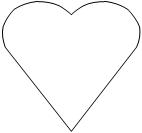 10. PENGUENLER YARIŞIYOREtkinlik Türü: Oyun etkinliği (Küçük grup etkinliği)Yaş Grubu   :  KAZANIMLAR VE GÖSTERGELERİMotor gelişim:Kazanım 3: Nesne kontrolü gerektiren hareketleri yapar. 
Göstergeleri: Bireysel ve eşli olarak nesneleri kontrol eder. Nesneleri taşır.Sosyal duygusal gelişim:Kazanım 7: Bir işi ya da görevi başarmak için kendini güdüler.
Göstergeleri:  Başladığı işi zamanında bitirmek için çaba gösterir.MATERYALLERBalon SÖZCÜKLERKAVRAMLARÖĞRENME SÜRECİÖğretmen, “Biz çalışkan kaplanlarız. Kükreriz, zıplarız.  Oyun zamanı zıplarız.” diyerek çocukları oyun alanına yönlendirir.Çocuklar iki gruba ayrılıp sıra olurlar. Öğretmen çocuklara penguen olacaklarını ve penguen gibi yürüyerek yarışacaklarını söyler. Gruplara isim verilir. İsim verilirken çocuklara fikirleri sorulur.Grubun başındaki oyunculara balon verilir. Bacaklarının arasına balonu sıkıştırırlar.Balonla belirlenen hedefe doğru paytak paytak yürümeye başlarlar. Hedefe geldiklerinde balonueline alıp koşarak sonraki arkadaşının bacaklarının arasına verir ve sıranın en arkasına geçer. İkinci oyuncu da aynı şekilde yürür ve koşarak geri döner.Oyun sırayla bu şekilde devam eder.Oyunu ilk bitiren grup kazanır ve alkışlanır.Çocukların ilgisi doğrultusunda oyuna devam edilir.DEĞERLENDİRMEOyunu beğendin mi?Zorlandığın yerler oldu mu?Bu oyunu daha önce oynadın mı?Buna benzer başka bir oyun oynayabilir miyiz?UYARLAMA11.ÇİZGİLEREtkinlik Türü: Okuma yazmaya hazırlık etkinliği (Bireysel etkinlik)Yaş Grubu   :  KAZANIMLAR VE GÖSTERGELERİMotor gelişim:Kazanım 4: Küçük kas kullanımı gerektiren hareketleri yapar. 
Göstergeleri: Kalemi doğru tutar. Kalem kontrolünü sağlar. Çizgileri istenilen nitelikte çizer.
MATERYALLERÇalışma sayfası, kalemSÖZCÜKLERKAVRAMLARÖĞRENME SÜRECİÇocuklar tekerleme söylenerek masalara alınır. Çizgi çalışması sayfaları dağıtılır. (EK 3)Çocuklar doğru yönlerde çizgileri birleştirerek çalışmayı tamamlarlar.Öğretmen zorlanan çocuklara yardımcı olur. Etkinliğin sonunda sınıf toparlanır.DEĞERLENDİRMEÖğretmen çocukların çalışmalarını izler.  Gerekli durumlar not alınır.UYARLAMAEk 3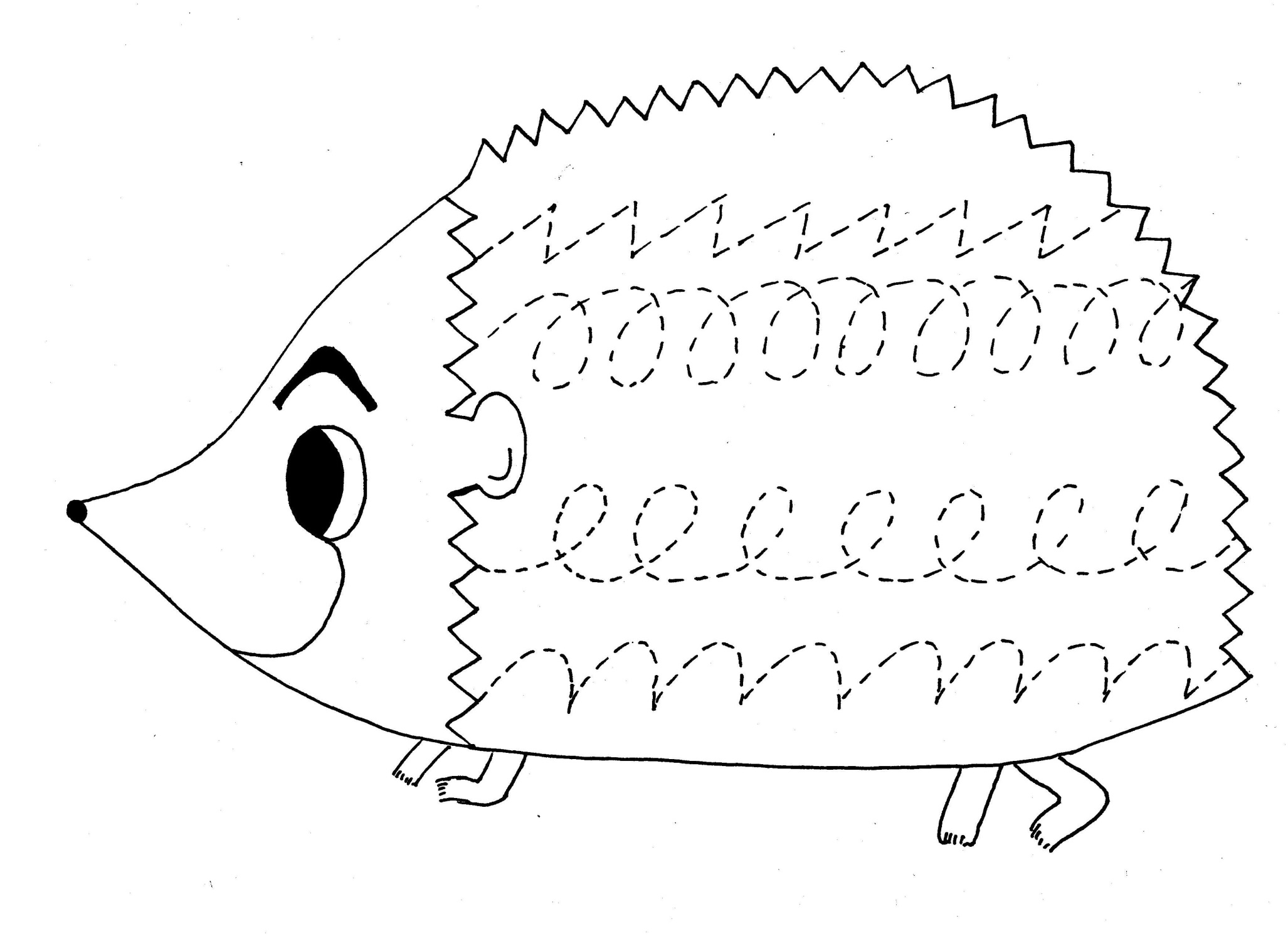 GÜNLÜK EĞİTİM AKIŞIOkul Adı       : …………...                                                                                                                                             Tarih           :  09.01.2018Yaş Grubu (Ay): ……………Öğretmen Adı: ……………GÜNE BAŞLAMA ZAMANI/ OYUN ZAMANIKAHVALTI, TEMİZLİKETKİNLİK ZAMANI“Dinozorlar” isimli bütünleştirilmiş fen, Türkçe ve sanat etkinliği(etkinlik 12)ÖĞLE YEMEĞİ, TEMİZLİKDİNLENME ZAMANIETKİNLİK ZAMANI“Dinozor uyandı” isimli drama etkinliği(etkinlik 13)KAHVALTI, TEMİZLİKOYUN ZAMANIGÜNÜ DEĞERLENDİRME ZAMANIAİLE KATILIMI: EVE GİDİŞ GENEL  DEĞERLENDİRMEÇocuk açısından:Program açısından:Öğretmen açısından:12. DİNOZORLAREtkinlik Türü: Fen, Türkçe ve sanat etkinliği (Bütünleştirilmiş büyük grup ve bireysel etkinlik)Yaş Grubu   :  KAZANIMLAR VE GÖSTERGELERİBilişsel Gelişim:Kazanım 1. Nesne/durum/olaya dikkatini verir. Göstergeleri: Dikkat edilmesi gereken nesne/durum/olaya odaklanır. Dikkatini çeken nesne/durum/olaya yönelik sorular sorar. Dikkatini çeken nesne/durum/olayı ayrıntılarıyla açıklar.Kazanım 5. Nesne ya da varlıkları gözlemler. Göstergeleri: Nesne/varlığın adını, rengini, şeklini, büyüklüğünü, uzunluğunu, dokusunu, sesini, kokusunu, yapıldığı malzemeyi, tadını, miktarını ve kullanım amaçlarını söyler.Dil Gelişimi:Kazanım 6. Sözcük dağarcığını geliştirir. Göstergeleri: Dinlediklerinde yeni olan sözcükleri fark eder ve sözcüklerin anlamlarını sorar. Sözcükleri hatırlar ve sözcüklerin anlamını söyler. Yeni öğrendiği sözcükleri anlamlarına uygun olarak kullanır.Kazanım 8. Dinlediklerini/izlediklerini çeşitli yollarla ifade eder.Göstergeleri: Dinledikleri/izledikleri ile ilgili sorular sorar. Dinledikleri/izledikleri ile ilgili sorulara cevap verir. Motor  Gelişim:Kazanım 4. Küçük kas kullanımı gerektiren hareketleri yapar.Göstergeleri:Değişik malzemeler kullanarak resim yapar.MATERYALLERÇalışma sayfaları, kalemler, bilgisayar, parmak boya, resim kağıdıSÖZCÜKLERDinozorKAVRAMLARÖĞRENME SÜRECİÖğretmen bilinen bir tekerleme söyleyerek çocukları masalara alır.“Dinozorlar” isimli çalışma sayfaları çocuklara dağıtılır. Dinozorlar ile ilgili belgesel izlenir. Belgesel hakkında sohbet edilir.Belgeselin ardından öğretmen sayfanın yönergelerini verir. Çocuklar uygun şekilde yönergeleri tamamlarlar.Ardından diğer sayfa dağıtılır ve çocuklarla dinozorların çeşitleri hakkında sohbet edilir. Yönergeler öğretmenin rehberliğinde tamamlanır. Çalışma bitince sınıf toplanır.Çocuklar evden getirdikleri dinozor resimlerini sınıfa getirirler. Dinozor çeşitleri hakkında konuşulur. Büyük bir kartona dinozor resimleri asılır ve dinozor albümü olarak panoda sergilenir.Ardından çocuklar “dinozor” sanat etkinliği için masalara geçerler. Parmak boyalarını alan çocuklar dinozor resmini (EK 4) boyarlar. Ardından ellerinin içini boyayıp el baskısı şeklinde dinozorun sırtındaki çıkıntıları yaparlar. Tamamlanan etkinlikler kurutulup panoda sergilenir.Tuvalet ve temizlik ihtiyacı giderilir.				DEĞERLENDİRMEDinozorlar neden yok olmuşlar?Dinozorların hangi çeşitlerini hatırlıyorsun?Bir dinozor görsen ne yaparsın?Sen bir dinozor olsan hangisi olmak isterdin? Neden?Dinozorlar ile ilgili başka hangi etkinlikleri yapabiliriz?UYARLAMAEk 4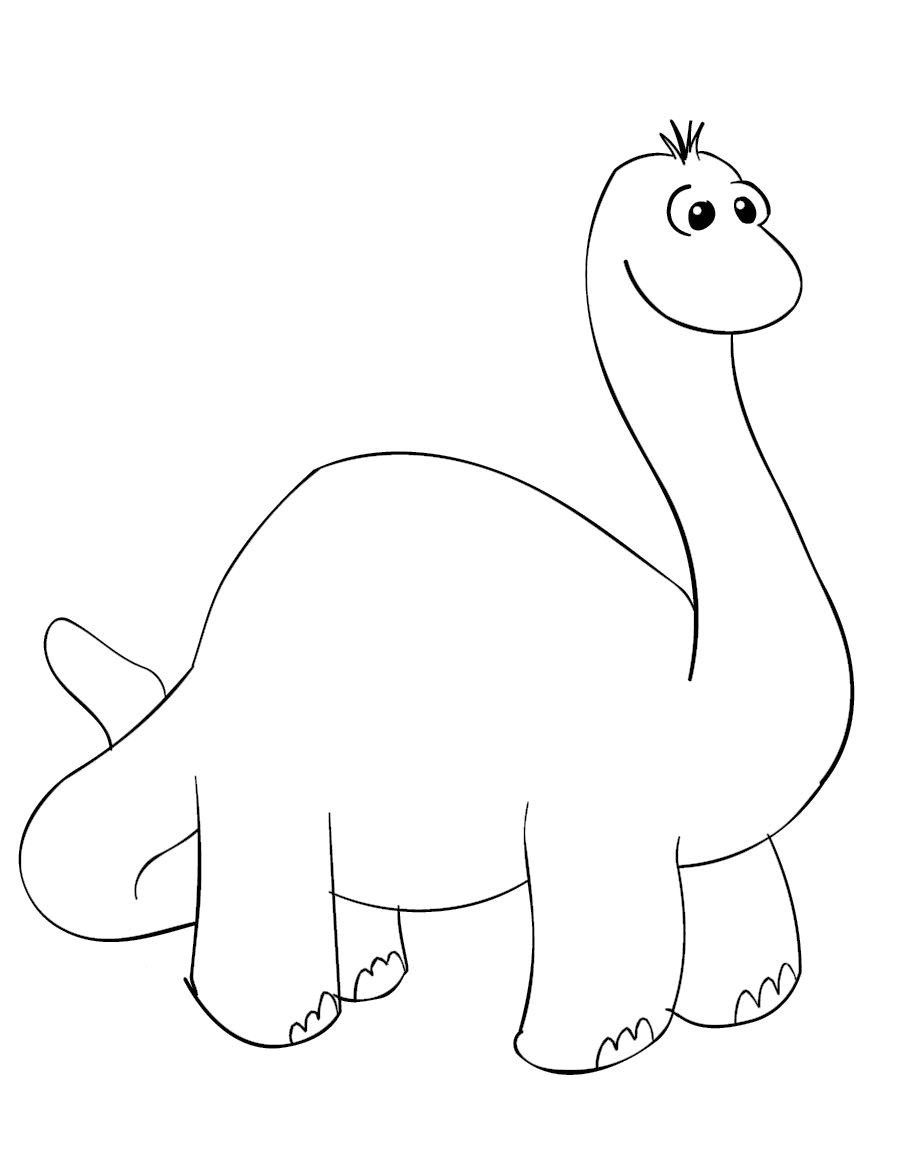 13. DİNOZOR UYANDIEtkinlik Türü: Drama etkinliği (Küçük grup etkinliği)Yaş Grubu   :  KAZANIMLAR VE GÖSTERGELERİDil Gelişim :Kazanım 6: Sözcük dağarcığını geliştirir.
Göstergeleri:Zıt anlamlı sözcükleri kullanır. 
Kazanım 7: Dinledikleri/izlediklerinin anlamını kavrar.
Göstergeleri: Sözel yönergeleri yerine getirir. Kazanım 8: Dinledikleri/izlediklerini çeşitli yollarla ifade eder.
Göstergeleri: Dinledikleri/izlediklerini drama yoluyla sergiler.Sosyal Duygusal gelişim:Kazanım 15: Kendine güvenir.
Göstergeleri: Kendine ait beğendiği ve beğenmediği özelliklerini söyler. Grup önünde kendini ifade eder. Gerektiği durumlarda farklı görüşlerini söyler. Gerektiğinde liderliği üstlenir.MATERYALLERSÖZCÜKLERdinozorKAVRAMLARYüksek –alçak, uzun-kısa, şişman-zayıf, ÖĞRENME SÜRECİÖğretmen çocukları oyun alanına alır ve üçerli dörderli küçük gruplara ayırır. Öğretmen gruplara: “Biliyorsunuz çocuklar dinozorlar çok eski zamanlarda yaşamışlar ve bir süre sonra yok olmuşlar. Ama bir dinozor mağarasında şu an uyuyor olsa ve çıkıp yaşadığımız yere gelse bize ne gibi faydaları olur?” diye sorar. Her grubun bir köşede nasıl yardımcı olabileceğini düşünmelerini ve daha sonra bunu canlandırmalarını ister.Öğretmen çocuklar düşünürken aralarında dolaşır ve zorlanan çocuklara fikir verir.Çocuklar düşüncelerini canlandırmak için birbirlerine rol verirler.Mesela; yangında yüksek bir evde mahsur kalan iki çocuğu dinozor gelip kurtarır. Onlar bunu canlandırırken diğerleri tahmin ederler.Her grup sırayla rolünü oynar ve diğerleri tahmin eder.Ardından destekleyici etkinlik olarak dinozor resimleri yapılabilir.Daha sonra değerlendirme aşamasına geçilir.DEĞERLENDİRMEHerkes gözünü kapatıp canlandırdığı dinozorun yardımını düşünsün.Senin dinozorun nasıl yardım etti insanlara?Sen bunu canlandırırken neler hissettin?Hayalindeki dinozorun görünüşü ve özellikleri nasıldı?Yaşadığımız yerde ne gibi yardımlara ihtiyacımız var?Peki senin canlandırdığın dinozorun yardımını normalde kimler yapabilir?UYARLAMAGÜNLÜK EĞİTİM AKIŞIOkul Adı         : …………...                                                                                                                                             Tarih             :  10.01.2018Yaş Grubu (Ay)  : ……………Öğretmen Adı: ……………GÜNE BAŞLAMA ZAMANI/ OYUN ZAMANIKAHVALTI, TEMİZLİKETKİNLİK ZAMANI“Mamut, Dodo kuşu, moa” isimli bütünleştirilmiş Türkçe, fen ve sanat etkinliği(etkinlik 14)ÖĞLE YEMEĞİ, TEMİZLİKDİNLENME ZAMANIETKİNLİK ZAMANI“Sen oyna” isimli oyun etkinliği(etkinlik 15)KAHVALTI, TEMİZLİKOYUN ZAMANIGÜNÜ DEĞERLENDİRME ZAMANIEVE GİDİŞ GENEL DEĞERLENDİRMEÇocuk açısından:Program açısından:Öğretmen açısından:14. MAMUT, DODO KUŞU, MOAEtkinlik Türü: Türkçe, fen ve sanat etkinliği (Bütünleştirilmiş bireysel etkinlik)Yaş Grubu   :  	KAZANIMLAR VE GÖSTERGELERİDil Gelişimi :Kazanım 4: Konuşurken dilbilgisi yapılarını kullanır.
Göstergeleri:Cümle kurarken isim kullanır. Cümle kurarken fiil kullanır. Cümle kurarken sıfat kullanır.Kazanım 6: Sözcük dağarcığını geliştirir.
Göstergeleri:Dinlediklerinde yeni olan sözcükleri fark eder ve sözcüklerin anlamlarını sorar. Zıt anlamlı sözcükleri kullanır. 
Motor Gelişimi :Kazanım 4: Küçük kas kullanımı gerektiren hareketleri yapar. 
Göstergeleri: Malzemeleri keser. Malzemeleri yapıştırır. Kalemi doğru tutar.  Kalem kontrolünü sağlar.MATERYALLERÇalışma sayfaları, kuru boyalar, fon kartonu, makas, keçeli kalemSÖZCÜKLERKAVRAMLAREski-yeniÖĞRENME SÜRECİÇocuklar “kaplan” tekerlemesi söylenerek maslara alınırlar.Çocuklara “mamut, Dodo kuşu, moa” isimli çalışma sayfaları dağıtılır. Öğretmen çocuklarla bu hayvanlar hakkında konuşur. Eskiden yaşadıklarını ama sonra bazı sebeplerden dolayı sayılarının azalıp yok olduğunu söyler. Yönergelere uygun olarak çalışmalar tamamlanır. Öğretmen çalışmalara rehberlik eder.Ardından bu hayvanların resimlerinin olduğu boyama sayfaları dağıtılır. Çocuklar bu sayfaları boyarlar.Sonrasında “eski- yeni” kavram çalışması dağıtılır ve çocuklar yönergelere uygun olarak hayalinde canlandırdığı yeni ayakkabıları çizerler. Öğretmen eski- yeni kavramıyla ilgili sohbet eder. Eski ne demek? Yeni ne demek? Sorularını çocuklarla tartışır.Çalışma sayfaları toplanmadan bu hayvanları kartonlara çizip keserler. Çizmek için çalışma sayfasındaki hayvanlar kullanılır. Karton bu sayfanın altına koyulur ve bir kalemle çizgilerinden geçerek kartonda iz bırakma çalışması yapılır.İz bırakma çalışmasının ardından kartonlardaki izlerin üstünden kalemle geçilir ve makasla resimler kesilir. Oynar gözle gözleri, çeşitli boyalarla diğer kısımları çizilip boyanır.Her çocuk oluşturduğu hayvanı bir çubuğa yapıştırıp çomak kuklasını hazırlar.Bu çomak kuklalarla kukla sahnesinde kendilerine özgü bir hikaye anlatırlar.Her çocuğun hikayesini anlatmasına fırsat verilir.Ardından sınıf toplanır ve diğer etkinliğe geçilir.DEĞERLENDİRMEHangi hayvanların isimlerini ve yaşam biçimlerini öğrendik?Bu hayvanların neden yok olduğu tahmin ediliyor?En çok hangi hayvan dikkatini çekti?Hayvanların özelliklerini anlatır mısın?UYARLAMA15.SEN OYNAEtkinlik Türü: Oyun etkinliği(Büyük grup etkinliği)Yaş Grubu   :  KAZANIMLAR VE GÖSTERGELERİMotor gelişim
Kazanım 5:Müzik ve ritim eşliğinde hareket eder.
Göstergeler:Basit dans adımlarını yapar.Müzik ve ritim eşliğinde dans eder.Müzik ve ritim eşliğinde çeşitli hareketleri ardı ardına yapar.
Dil gelişimi
Kazanım 7: Dinledikleri, izlediklerinin anlamını kavrar.
Göstergeleri:Sözel yönergeleri yerine getirir.
Bilişsel gelişim
Kazanım 1: Nesne/durum/olaya dikkatini verir. 
Göstergeleri: Dikkat  edilmesi gereken nesne/durum/olaya odaklanır. MATERYALLERSÖZCÜKLERkral, mısırKAVRAMLAReski-yeniÖĞRENME SÜRECİÖğretmen, “Biz çalışkan kaplanlarız. Kükreriz, zıplarız.  Oyun zamanı zıplarız.” diyerek çocukları oyun alanına yönlendirir.Oyun alanında “halkaya karışalım” şarkısı söylenerek daire şeklinde sıralanırlar. Öğretmen yeni bir oyun öğreneceklerini söyler. “Sen oyna” isimli oyunu nasıl oynayacaklarını anlatır ve şarkıyı söyler. Öğretmen şarkıyı söylerken çocuklar elele tutuşup dairede yürürler. İsmi söylenen çocuk ortaya geçip oynar.Biz eskiden kral idik Mısıra
Şimdi kaldık kilim ile hasıra
Suyumuzu kaynatalım
Şu ….. yı (bir çocuğun ismi söylenir. İsmi söylenen çocuk halkanın ortasına geçip oynar. Arkadaşları oynayanı alkışlar.) oynatalım
Sen oyna…..sen oyna
Sen oyna…..sen oynaOyun çocukların ilgisi doğrultusunda devam eder.Etkinlik bitiminde sınıfa geçilir.DEĞERLENDİRMEBugün hangi oyunu oynadık?Oyunumuzu beğendin mi?Bu oyunu daha önce oynamış mıydın?Buna benzer başka nasıl oyunlar oynayabiliriz?UYARLAMAGÜNLÜK EĞİTİM AKIŞIOkul Adı        : …………...                                                                                                                                             Tarih            :  11.01.2018Yaş Grubu (Ay) : ……………Öğretmen Adı: ……………GÜNE BAŞLAMA ZAMANI/ OYUN ZAMANIKAHVALTI, TEMİZLİKETKİNLİK ZAMANI“Nesli tükenmekte olan hayvanlar” isimlibütünleştirilmiş Türkçe, fen ve sanat etkinliği(etkinlik 16)ÖĞLE YEMEĞİ, TEMİZLİKDİNLENME ZAMANIETKİNLİK ZAMANI“Kızarmış köfteler” isimli drama etkinliği(etkinlik 17)KAHVALTI, TEMİZLİKOYUN ZAMANIGÜNÜ DEĞERLENDİRME ZAMANIEVE GİDİŞ GENEL  DEĞERLENDİRME Çocuk açısından:Program açısından:Öğretmen açısından:16.NESLİ TÜKENMEKTE OLAN HAYVANLAREtkinlik Türü:Türkçe, fen ve sanat etkinliği (Büt. bireysel ve büyük grup etkinliği)Yaş Grubu   :  KAZANIMLAR VE GÖSTERGELERİDil Gelişimi :Kazanım 5: Dili iletişim amacıyla kullanır. Göstergeleri:Sohbete katılır. Bilişel Gelişim :Kazanım 6: Nesne ya da varlıkları özelliklerine göre eşleştirir.
Göstergeleri:Nesne/varlıkları gölgeleri ya da resimleri ile eşleştirir.Kazanım 14: Nesnelerle örüntü oluşturur.
Göstergeleri:Modele bakarak nesnelerle örüntü oluşturur. Motor Gelişim :Kazanım 4: Küçük kas kullanımı gerektiren hareketleri yapar. 
Göstergeleri: Malzemeleri keser. Malzemeleri yapıştırır. Kalemi doğru tutar. Kalem kontrolünü sağlar.Çizgileri istenilen nitelikte çizer.MATERYALLERÇalışma sayfaları, kuru boyalar, maske kalıbı, makas, lastik, yapıştırıcıSÖZCÜKLERNesil, tükenmekKAVRAMLARÖĞRENME SÜRECİÖğretmen çocukları bilinen bir tekerlemeyi söyleyerek masalara yönlendirir.Çocuklarla nesli tükenen hayvanlar hatırlanır. Neden yok oldukları hakkında sohbet edilir. Bazı hayvanların ise sayısının günümüzde iyice azaldığı söylenir. Bu hayvanlar hakkında bildiklerini anlatmaları istenir.Ardından “nesli tükenmekte olanlar” konulu çalışma sayfaları dağıtılır. İlk önce bilgisayardan bu hayvanlar ile ilgili olan bir belgesel izlenir. Bu hayvanların neden tehlikede olduklarını öğrenmeleri için öğretmen rehberlik eder. Ardından çalışma sayfalarındaki yönergeler uygulanarak çıkartma sayfasındaki resimler gölgelerine yapıştırılır.Daha sonra diğer sayfadaki panda ve carettacarettalar boyanıp neden tehlikede oldukları hatırlanır.Çalışmalar bitirilince etkinliği bitirmeden önce daha önce uygulamalı olarakçalışılmış olan “örüntü aktarma” çalışması hatırlanmak için bir kez daha uygulanır. Çalışma sırasında öğretmen rehberlik eder.Etkinliğin ardından sınıf toplanır ve öğretmen nesli tükenmekte olan bir hayvanın maskesini yapacaklarını söyler.Çocuklar panda maskesi kalıbını (EK 5 ) bir kartonun üzerine yapıştırırlar ve ardından makaslarıyla keserek çıkarırlar. Gözleri öğretmenin yardımıyla makasla kesilir.Delgeç ile yanaklarına delik açılır ve bir paket lastiği bu deliklerden geçirilerek maskeler hazırlanır.Hazırlanan maskeleri çocuklar evlerine götürürler.DEĞERLENDİRMEBugün hangi hayvanlarla ilgili etkinlik yaptık?Bu hayvanlar neden önemli?Nesillerinin tükenmemesi için ne yapmak gerekir?Yaptığımız panda maskesini beğendin mi? maskeyi yaparken nerelerde zorlandın?Başka hangi hayvanla ilgili bir etkinlik yapmak istersin?UYARLAMAEk 5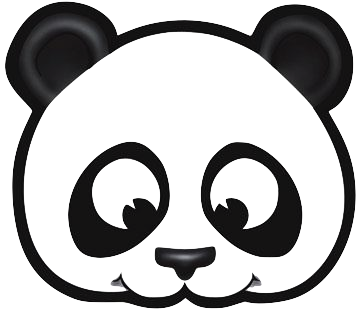 17.KIZARMIŞ KÖFTELEREtkinlik Türü: Drama etkinliği (Büyük grup etkinliği )Yaş Grubu   :  KAZANIMLAR VE GÖSTERGELERİSosyal-Duygusal GelişimKazanım 10: Sorumluluklarını yerine getirir. Göstergeleri:Sorumluluk almaya istekli olduğunu gösterir.Üstlendiği sorumluluğu yerine getirir.Sorumluluklar yerine getirilmediğinde olası sonuçları söyler Motor gelişim:Kazanım 1: Yer değiştirme hareketleri yapar.Göstergeleri: Isınma ve soğuma hareketlerini bir rehber eşliğinde yapar. Yönergelerdoğrultusunda yürür.  Yönergeler doğrultusunda koşar. MATERYALLERSÖZCÜKLERkızarmakKAVRAMLARÖĞRENME SÜRECİÖğretmen çocukları “hoplarız, zıplarız, biz oyunlar oynarız. Drama vakti gelince eğlenceye doyarız.” tekerlemesini söyleyerek çocukları daire şeklinde oturtur. Öğretmen sınıfa getirdiği taze ve bayat ekmeklerden her çocuğa birer parça tattırır. Aradaki farkı söylemelerini ister. Bayat ekmekleri nasıl kullanabileceğimiz hakkında konuşulur.
Ardından bayat ekmeklerden köfte yapılabileceğini anlatarak köfte kızartma dramasına geçilir. Drama önce çocuklara anlatılır.
Daha sonra öğretmenin rol dağıtımına göre 6-7 çocuk yere yatarak kenetlenirler ve kıyma rolünü alırlar.
Bazı çocuklar ise yağ, tuz, karabiber rollerini üstlenirler. Aşçı ve yardımcısı kıymaları yoğururlar.
Daha sonra yağ, tuz, karabiber ekleyerek köfte haline getirirler.
Köfteleri (çocukları) teker teker büyük bir hayali tavaya yerleştirirler.
Aşçı ve yardımcısı köfteleri kızartmaya başlarlar. Aşçı “bakın nasıl kızarıyorlar” der.
Köfteler kızardıkça “cozurcozur” veya “cızır cızır” sesler çıkartırlar. Aşçı “şimdi kızaranları ters çevirelim” der ve köfteleri ters çevirerek kızartırlar.
En sonunda köfteler teker teker tabağa alınır ve gruptaki diğer çocuklara yemeleri için dağıtılır.
Köfteleri yiyen çocuklar, köftelerle ilgili düşüncelerini söylerler.
İkinci aşamada tüm roller değiştirilerek oyun tekrar oynanır.
DEĞERLENDİRMEOynadığımız dramanın adı neydi? Nasıl oynadık?Bu dramayı uygularken neler hissettin?Senin en sevdiğin yemek nedir?Evde yemekleri kim yapıyor?Sen yemek yapan kişiye yardım ediyor musun?Bir gün aşçı olsan en beğenilen yemeğinin ne olmasını istersin?UYARLAMAGÜNLÜK EĞİTİM AKIŞIOkul Adı        : …………...                                                                                                                                             Tarih            :  12.01.2018Yaş Grubu (Ay) : ……………Öğretmen Adı: ……………GÜNE BAŞLAMA ZAMANI/ OYUN ZAMANIKAHVALTI, TEMİZLİKETKİNLİK ZAMANI•”Bir kış mevsimi” isimli bütünleştirilmiş Türkçe ve okuma yazmaya hazırlık etkinliği(etkinlik 18)ÖĞLE YEMEĞİ, TEMİZLİKDİNLENME ZAMANIETKİNLİK ZAMANI“Kardan adam” isimli bütünleştirilmiş sanat ve oyun etkinliği(etkinlik 19)“Fosiller” isimli fen etkinliği (etkinlik 20)KAHVALTI, TEMİZLİKOYUN ZAMANIGÜNÜ DEĞERLENDİRME ZAMANIEVE GİDİŞ GENEL DEĞERLENDİRME Çocuk açısından:Program açısından:Öğretmen açısından:18. BİR KIŞ MEVSİMİEtkinlik Türü: Türkçe ve okuma yaz. hazırlık etkinliği(Bütünleştirilmiş büyük grup etkinliği)Yaş Grubu   :  KAZANIMLAR VE GÖSTERGELERİDil Gelişimi :Kazanım 4: Konuşurken dilbilgisi yapılarını kullanır.
Göstergeleri:Cümle kurarken isim kullanır. Cümle kurarken fiil kullanır. Cümle kurarken sıfat kullanır. Cümle kurarken bağlaç kullanır. Cümle kurarken çoğul ifadeler kullanır. Cümle kurarken zarf kullanır. Cümle kurarken zamir kullanır.
Kazanım 6: Sözcük dağarcığını geliştirir. Göstergeleri:  Zıt anlamlı sözcükleri kullanır. Kazanım 8: Dinledikleri/izlediklerini çeşitli yollarla ifade eder.
Göstergeleri: Dinledikleri/izledikleri ile ilgili sorular sorar.  Dinledikleri/izledikleri ile ilgili sorulara cevap verir.Bilişsel Gelişim:Kazanım 3: Algıladıklarını hatırlar.Göstergeleri: Nesne/durum/olayı bir süre sonra yeniden söyler. MATERYALLERÇalışma sayfaları, kalemler, bilgisayarSÖZCÜKLER KAVRAMLARDikdörtgen, 6 sayısı, tüylü-tüysüz, ÖĞRENME SÜRECİÖğretmen çocuklara masalara oturtur. Çocuklar otururken önceden öğrenilen tekerlemelerden söylenir. Çocuklar masadayken öğretmen yeni bir tekerleme öğreneceklerini söyler. “Ebe ebe nerede
Su doldurur derede
Dere boyu çalılık
Şu ebe de ne alık
Ebe suya dalamaz
Arasa da bulamaz
Ene nene dostum
Ben sana küstümArmudu kestimTavana astımPat dedi düştüKargalar uçtu. “ tekerlemesi birkaç kez söylenir.Ardından öğretmen “BİR KIŞ MEVSİMİ” isimli hikayeyi bilgisayardan açar ve çocuklarla birlikte hikayeyi dinlerler. Hikayenin ardından soru cevap şeklinde sohbet edilir. Ardından hikayedeki boş kalan yerlerin soruları çocuklar tarafından cevaplanır ve tamamlanır. Öğretmen rehberlik eder. Ardından “tekrarlama” sayfaları yapılır. Bugüne kadar öğrenilen kavramlar tekrar edilir.Ardından çocuklar evde hazırladıkları hikaye resimlerini sınıfa getirirler. Her çocuk sırayla resmindeki hikayeyi anlatır. Ardından hikaye resimleri panoda sergilenir.DEĞERLENDİRME					Hikayede neler anlatılıyordu?Kış mevsiminin özellikleri nelerdir?Sen en çok hangi mevsimi seviyorsun?Tekrarlama sayfasındaki çalışmaları sevdin mi? Seni zorlayan yerler oldu mu? UYARLAMA19. KARDAN ADAMEtkinlik Türü: Sanat ve oyun etkinliği (Bütünleştirilmiş bireysel ve büyük grup etkinliği)Yaş Grubu   :  KAZANIMLAR VE GÖSTERGELERİBilişsel Gelişim:
Kazanım 1. Nesne/durum/olaya dikkatini verir. Göstergeleri: Dikkat edilmesi gereken nesne/durum/olaya odaklanır. Dikkatini çeken nesne/durum/olaya yönelik sorular sorar.
Kazanım 5. Nesne ya da varlıkları gözlemler. Göstergeleri: Nesne/varlığın adını, rengini, büyüklüğünü, uzunluğunu söyler.
Kazanım 10: Mekânda konumla ilgili yönergeleri uygular. Göstergeleri: Nesnenin mekândaki konumunu söyler. Yönergeye uygun olarak nesneyi doğru yere yerleştirir.
Dil Gelişimi:
Kazanım 5. Dili iletişim amacıyla kullanır. Göstergeleri: Konuşma sırasında göz teması kurar. Jest ve mimikleri anlar. Konuşurken jest ve mimiklerini kullanır. Konuşmayı başlatır. Konuşmayı sürdürür. Konuşmayı sonlandırır. Konuşmalarında nezaket sözcükleri kullanır. Sohbete katılır. Konuşmak için sırasını bekler. Duygu, düşünce ve hayallerini söyler.Motor Gelişim:
Kazanım 4. Küçük kas kullanımı gerektiren hareketleri yapar. 
Göstergeleri:  Malzemeleri yapıştırır. Malzemelere elleriyle şekil verir. Malzemelere araç kullanarak şekil verirMATERYALLER
Beyaz kağıt, boyalar, paket kağıdı, kilitli poşet ve karSÖZCÜKLER
Kış mevsimi
KAVRAMLAR
ÖĞRENME SÜRECİÇocuklar masalara alınırlar.Çocuklarla birlikte beyaz kağıttan kardan adam yapılır. Ayrıntıları boyanır ve artık malzemelerle tamamlanır. Kağıttan küçük kar taneleri kesilir. Her çocuğa 1 tane kilitli poşet verilir. Çocuklardan bu kilitli poşetlerin içine kar koymaları istenir. Kar koyulduktan sonra hazırlanan kardan adamlar da poşete koyulur. Etkinlikleri panoda sergilenir. Kar yağıyorsa çocuklar giydirilir ve bahçeye çıkarılır. Biraz kar oynadıktan sonra sınıfa dönülür.  Kar yağmıyorsa bahçede veya oyun alanında “ben kimim” oyunu oynanır. Çocuklardan birinin gözü bağlanır. Seçtiğimiz bir çocuk arkadan ebeye dokunur. Ebe “kimsin sen” der ve çocuk öğretmenin ona söylediği hayvanın sesini çıkarmaya başlar. Ebe bilirse hayvan sesi çıkaran çocuk ebe olur. Bilemezse başka çocuk dokunur ve ses çıkarır. Oyun çocukların ilgisi doğrultusunda devam eder.DEĞERLENDİRMEYaptığımız kardan adam poşeti hoşuna gitti mi?Oyun sırasında arkadaşlarınızı neden tanıdınız ya da tanıyamadın?Oyunu sevdin mi?Bu oyunu başka nasıl oynayabiliriz?AİLE KATILIMI 
Ailelerden kış mevsiminin özellikleri ile ilgili çocuklarla konuşmaları istenir.20. FOSİLLEREtkinlik Türü: Fen etkinliği (Bireysel etkinlik)Yaş Grubu   :  KAZANIMLAR VE GÖSTERGELERİBilişsel Gelişim:Kazanım 1. Nesne/durum/olaya dikkatini verir. Göstergeleri: Dikkat edilmesi gereken nesne/durum/olaya odaklanır. Dikkatini çeken nesne/durum/olaya yönelik sorular sorar. Dikkatini çeken nesne/durum/olayı ayrıntılarıyla açıklar.Kazanım 5. Nesne ya da varlıkları gözlemler. Göstergeleri: Nesne/varlığın adını, şeklini, büyüklüğünü, dokusunu, yapıldığı malzemeyi, tadını, söyler.Dil Gelişimi:Kazanım 6. Sözcük dağarcığını geliştirir. Göstergeleri: Dinlediklerinde yeni olan sözcükleri fark eder ve sözcüklerin anlamlarını sorar. Yeni öğrendiği sözcükleri anlamlarına uygun olarak kullanır.Kazanım 8. Dinlediklerini/izlediklerini çeşitli yollarla ifade eder. Göstergeleri: Dinledikleri/izledikleri ile ilgili sorular sorar. Dinledikleri/izledikleri ile ilgili sorulara cevap verir. Motor  Gelişim:Kazanım 4. Küçük kas kullanımı gerektiren hareketleri yapar. Göstergeleri:  Nesneleri yeni şekiller oluşturacak biçimde bir araya getirir. MATERYALLERboyalar, kil, parmak boya, dinozor maketiSÖZCÜKLERDinozor, fosilKAVRAMLAREski-yeniÖnce-şimdiÖĞRENME SÜRECİÇocuklara “kil” dağıtılır ve bu killeri bir taş modeline dönüştürmeleri istenir.Ardından çocuklara dinozor maketleri dağıtılır ve kilin üzerine bu maketleri bastırmaları istenir. Dinozor fosillerinin de günümüze kadar bu şekilde taşlara, kayalara yapışarak geldiği anlatılır ve fosillerini kuruttuktan sonra boyamaları istenir. Killer kuruduktan sonra parmak boya ileboyanır ve sergilenir.DEĞERLENDİRMEFosil ne demek? Nasıl oluşmuş olabilir?Başka hangi hayvanların fosilleri bulunabilir?Sen daha önce fosil gördün mü?UYARLAMAGÜNLÜK EĞİTİM AKIŞIOkul Adı         : …………...                                                                                                                                             Tarih             :  15.01.2018Yaş Grubu (Ay)  : ……………Öğretmen Adı     : ……………GÜNE BAŞLAMA ZAMANI/ OYUN ZAMANIKAHVALTI, TEMİZLİKETKİNLİK ZAMANI•	“Model, kil, heykeltıraş” isimli bütünleştirilmiş Türkçe, Sanat ve Drama Etkinliği(etkinlik 21)ÖĞLE YEMEĞİ, TEMİZLİKDİNLENME ZAMANIETKİNLİK ZAMANI•“Balık” sanat etkinliği	(etkinlik 22)KAHVALTI, TEMİZLİKOYUN ZAMANIGÜNÜ DEĞERLENDİRME ZAMANIEVE GİDİŞ GENEL DEĞERLENDİRMEÇocuk açısından:Program açısından:Öğretmen açısından:21. MODEL, KİL, HEYKELTIRAŞ Etkinlik Türü: Türkçe, Sanat ve Drama Etkinliği (Bütünleştirilmiş büyük grup etkinliği)Yaş Grubu   :  KAZANIMLAR VE GÖSTERGELERİDil Gelişimi:Kazanım 8. Dinlediklerini/izlediklerini çeşitli yollarla ifade eder. Göstergeleri: Dinledikleri/izledikleri ile ilgili sorulara cevap verir. Dinlediklerini/izlediklerini resim, müzik, drama, şiir, öykü gibi çeşitli yollarla sergiler.Kazanım 10.  Görsel materyalleri okur.  Göstergeleri: Görsel materyalleri inceler. Görsel materyallerle ilgili sorular sorar. Görsel materyallerle ilgili sorulara cevap verir. Görsel materyalleri kullanarak olay, öykü gibi kompozisyonlar oluşturur.Motor Gelişim:Kazanım 4. Küçük kas kullanımı gerektiren hareketleri yapar. Göstergeleri: Malzemelere elleriyle şekil verir.Sosyal ve Duygusal Gelişim:Kazanım 3. Kendini yaratıcı yollarla ifade eder. Göstergeleri: Duygu, düşünce ve hayallerini özgün yollarla ifade eder.  Nesneleri alışılmışın dışında kullanır. Özgün özellikler taşıyan ürünler oluşturur.MATERYALLERBiblo, heykel, kilSÖZCÜKLERBiblo, heykel, kil, heykeltıraş, modelKAVRAMLAR----ÖĞRENME SÜRECİÖğretmen, “Biz çalışkan kaplanlarız. Koşarız, uyuruz,zamanı gelince sessizce otururuz.”diyerek çocukların minderlerde yarım ay şeklinde oturmalarını sağlar.Çocukların evden getirmiş oldukları biblolar, heykel resimleri incelenir. Bunların neyden yapılmış olabileceği, yaparken ne çeşit aletler kullanılabileceği ve heykelleri yapan kişilere ne isim verildiği hakkında sorular yöneltilerek ‘’Heykeltıraş’’ mesleği tanıtılır. Heykeltıraşların nasıl ortamlarda çalışabileceği( kabalık-tenha kavramına dikkat çekilir.) , gürültülü ve kalabalık ortamlarda mı tenha ortamlarda mı daha rahat çalışabilecekleri ve alınan cevaplar doğrultusunda bunların nedenleri sorulur. Heykel resimleri incelenirken çocukların dikkati heykellerin yapıldığı malzemelere çekilir. Kilden yapılan heykellerde alete ihtiyaç duyulur mu? Ahşap veya mermerden yapılan heykellerde yontma işlemlerinde ne çeşit malzemeler kullanılmış olabilir? Bu malzemelerin uçları nasıldır? (sivri) Neden sivri olur? Şeklindeki sorular yöneltilir.“Heykeltıraş” mesleği tanıtılıktan sonra çocuklar masalara yönlendirilerek killer dağıtılır. Ve çocuklara şimdi sizler birer heykeltıraşsınız, nasıl heykeller yapmak istersiniz? Killerinize istediğiniz şekli verin şeklindeki yönergelerle, çocuklardan killeri kullanarak küçük heykelcikler oluşturmaları istenir. Etkinlik sonunda masalar toplanır, temizlenir ve eller yıkanır.Öğretmen, “Biz çalışkan kaplanlarız. Hoplarız, zıplarız, zamanı gelince Drama yaparız.” diyerek çocukları etrafında toplar. “MODEL, KİL ve HEYKELTRAŞ” Çocuklardan üç kişi seçilir. Birinci çocuk modeldir, ikinci çocuk heykeltıraştır, üçüncü çocuk ise materyaldir. Birinci çocuk kendi seçeceği bir beden duruşu alır ve kıpırdamadan öyle kalır. İkinci çocuk heykeltıraş olarak, üçüncü çocuğun bedeni ile birinci çocuğun aldığı beden pozisyonunu taklit etmeye, ona aynı biçimi vermeye çalışır. Bu sırada birinci çocuğun hiç kıpırdamaması gerekir. Sonra birinci çocuk vücuduna yeni bir şekil verir. Heykeltıraş ona bakarak ‘’materyale’’ yeniden şekil vermeye çalışır. Daha sonra roller değiştirilir. Oyun çocukların hepsinin katılımı sağlanana kadar tekrar edilir.DEĞERLENDİRMEHeykeltıraşlar ne iş yapar?Heykeltıraşlar kalabalık ortamda mı tenha ortamda mı çalışırlar?Heykeller nasıl aletlerle yapılır?Kilden yapılan birer heykeltıraş gibi killere şekil vermek eğlenceli miydi? Killerden neler yaptın?Dramayı beğendin mi? Dramada heykel olunca neler hissettin?Dramada kil olunca neler hissettin?Dramada model olunca neler hissettin?UYARLAMA22. BALIKEtkinlik Türü: Sanat etkinliği (Bireysel etkinlik)Yaş Grubu   :  KAZANIMLAR VE GÖSTERGELERİBilişsel Gelişim:Kazanım 12. Geometrik şekilleri tanır. Göstergeleri: Gösterilen geometrik şeklin ismini söyler.Motor GelişimKazanım 4. Küçük kas kullanımı gerektiren hareketleri yapar.Göstergeleri: Malzemeleri yapıştırır.Öz bakım Becerileri:Kazanım 1. Bedeniyle ilgili temizlik kurallarını uygular. Göstergeleri: Elini, yüzünü yıkar, tuvalet gereksinimine yönelik işleri yapar.Kazanım 3. Yaşam alanlarında gerekli düzenlemeler yapar. Göstergeleri: Ev ve okuldaki eşyaları temiz ve özenle kullanır.MATERYALLERBalık resmi,daire şeklinde pullar, yapıştırıcıSÖZCÜKLERPul,deriKAVRAMLARŞekil: daireÖĞRENME SÜRECİ“Biz çalışkan  kaplanlarız , hoplarız, zıplarız, çalışma vakti gelince masalara geçeriz” diyerek çocukları masalara yönlendirir.Çocuklara balık resmi olan çalışma kağıtları dağıtılır. Yapıştırıcılar ve daire şeklinde pullar masalara koyulur.Çocuklara “ balıkların üzerinde parlayan pul gibi bir derileri vardır fark ettiniz mi hiç? Bizde bu balıklarımızın üzerini pullarla süsleyeceğiz. Bu pulların şeklini söylemek isteyen var mı?” gibi konuya giriş cümleleri kurulur.Ardından çocuklar istedikleri renklerdeki pulları balıkların üzerine yapıştırırlar.Etkinlik sırasında daha önce öğrenilen “kırmızı balık” şarkısı söylenebilir.Tamamlanan çalışmalar panoda sergilenir.DEĞERLENDİRMEBiz hangi hayvanın resmini süsledik?Ne ile süsledik?Pulların şekli neydi?Bu etkinliği yaparken ne hissettin? Hoşuna gitti mi?Etkinliği yaparken nerelerde zorlandın?Etkinlik sırasında şarkı söylemek eğlenceli miydi?Sen bir balık olsaydın neler yapardın?Hiç balık besledin mi? Gibi sorularla etkinlik pekiştirilirAİLE KATILIMIEve bir balık alıp çocukların ona  bakması için sorumluluk vermeleri istenebilirUYARLAMAGÜNLÜK EĞİTİM AKIŞIOkul Adı         : …………...                                                                                                                                             Tarih             :  16.01.2018Yaş Grubu (Ay)  : ……………Öğretmen Adı    :……………GÜNE BAŞLAMA ZAMANI/ OYUN ZAMANIKAHVALTI, TEMİZLİKETKİNLİK ZAMANI•”Hayal Et” isimli Türkçe ve sanat etkinliği(etkinlik 23)ÖĞLE YEMEĞİ, TEMİZLİKDİNLENME ZAMANIETKİNLİK ZAMANI“Düzen-kaos” isimli oyun etkinliği(etkinlik 24)KAHVALTI, TEMİZLİKOYUN ZAMANIGÜNÜ DEĞERLENDİRME ZAMANIEVE GİDİŞ GENEL DEĞERLENDİRMEÇocuk açısından:Program açısından:Öğretmen açısından:23.HAYAL ETEtkinlik Türü: Türkçe  ve Sanat Etkinliği (Bütünleştirilmiş bireysel etkinlik)Yaş Grubu   :  KAZANIMLAR VE GÖSTERGELERİMotor Gelişim:Kazanım 4. Küçük kas kullanımı gerektiren hareketleri yapar.Göstergeleri: Kalemi doğru tutar, kalem kontrolünü sağlar.Sosyal ve duygusal gelişim:Kazanım 3. Kendini yaratıcı yollarla ifade eder. Göstergeleri: Duygu, düşünce ve hayallerini özgün yollarla ifade eder.MATERYALLERRenkli resim kağıtları, kuru boyalarSÖZCÜKLERHayal KAVRAMLARÖĞRENME SÜRECİBilinen bir tekerlemeyi söylenerek çocuklar masalara geçerler.  Öğretmen çocuklara  “hayal et, farklı düşün” sayfalarını dağıtır ve yönergelere uygun olarak hayallerindeki okulu çizmelerini ister.Ardından  yapılan resimler incelenir.Çocuklardan bu resimleriyle ilgili bir hikaye oluşturmaları ve anlatmaları istenir.Anlatmak isteyen çocuklar sırayla dinlenir.Çocuklar anlatırken okulla ilgili düşünceleri ve tutumları gözlenir.DEĞERLENDİRMEEvde çocuklarıyla birlikte bir hikaye oluşturmaları ve bu hikayelerin resimlerini gazete veya dergilerden bularak küçük bir kitap haline getirmeleri istenebilir. Ertesi gün çocuk ve bir büyüğü birlikte hikayelerini sınıfa anlatabilirler.AİLE KATILIMIEvde çocuklarıyla birlikte bir hikaye oluşturmaları ve bu hikayelerin resimlerini gazete veya dergilerden bularak küçük bir kitap haline getirmeleri istenebilir. Ertesi gün çocuk ve bir büyüğü birlikte hikayelerini sınıfa anlatabilirler.UYARLAMA24.DÜZEN-KAOSEtkinlik Türü: Oyun etkinliği (Büyük grup etkinliği)Yaş Grubu   :  KAZANIMLAR VE GÖSTERGELERDil Gelişimi :Kazanım 6: Sözcük dağarcığını geliştirir.
Göstergeleri:Zıt anlamlı sözcükleri kullanır. Motor Gelişim :Kazanım 2: Denge hareketleri yapar.
Göstergeleri:Başlama ile ilgili denge hareketlerini yapar. Durma ile ilgili denge hareketlerini yapar.MATERYALLERSÖZCÜKLERDüzen, kaosKAVRAMLARDüzenli-dağınıkÖĞRENME SÜRECİ“Biz çalışkan kaplanlarız. Kükreriz, zıplarız.  Oyun zamanı zıplarız.”Tekerlemesi söylenerek çocuklar masalara oyun alanına alınır.Öğretmen çocukları dağınık bir şekilde belli yerlere yerleştirir.Aralarından birisini “kaos”, diğerini “”düzen seçer. Kaos ve düzen olan çocuklar müzik çalarken etkinliği sürdürürler.Kaos çevrenin düzenini bozmak için heykel gibi sıralanmış çocukların duruşunu değiştirir ve çocuk o şekilde durması gerekir. Düzen ise şekli değişmiş çocuğu gelip hemen eski haline döndürür. Bu oyun hızlı bir şekilde ve düzenin kaosu takip etmesiyle oynanır.Gerekli durumlarda öğretmen yönlendirme yapar.Müzik bittiğinde kaos ve düzen de durur. Düzenin kaosun yaptıklarını düzeltip düzeltmediği incelenir. Her çocuk sırayla “düzen” ve “kaos” olana kadar oyun devam eder.DEĞERLENDİRMEOyunumuzun adı neydi?Oyunumuzun kuralları nelerdi?Düzen veya kaos olmak hoşuna gitti mi?Sen hangisinin olmasından yanasın?Eğer bizim için düzen olmazsa ne olur? Düzen neden önemlidir?Çevremizin kaosa dönüşmesi sonucunda neler olabilir?Evinde en düzenli olan kim?En dağınık olan kim?UYARLAMAGÜNLÜK EĞİTİM AKIŞIOkul Adı         : …………...                                                                                                                                             Tarih             :  17.01.2018Yaş Grubu (Ay)  : ……………Öğretmen Adı     : ……………GÜNE BAŞLAMA ZAMANI/ OYUN ZAMANIKAHVALTI, TEMİZLİKETKİNLİK ZAMANI•” Arkadaşlarımla izliyorum” isimli bütünleştirilmiş Türkçe ve sanat etkinliği(etkinlik 25)ÖĞLE YEMEĞİ, TEMİZLİKDİNLENME ZAMANIETKİNLİK ZAMANI•	“Ayşe teyze” isimli oyun etkinliği(etkinlik 26)KAHVALTI, TEMİZLİKOYUN ZAMANIGÜNÜ DEĞERLENDİRME ZAMANIEVE GİDİŞ GENEL DEĞERLENDİRMEÇocuk açısından:Program açısından:Öğretmen açısından:25.ARKADAŞLARIMLA İZLİYORUMEtkinlik Türü: Türkçe ve sanat etkinliği (Bütünleştirilmiş bireysel ve büyük grup etkinliği)Yaş Grubu   :  KAZANIMLAR VE GÖSTERGELERİSosyal Duygusal Gelişim :Kazanım 12: Değişik ortamlardaki kurallara uyar. 
Göstergeleri:Değişik ortamlardaki kuralların belirlenmesinde düşüncesini söyler. Kuralların gerekli olduğunu söyler.Öz Bakım Becelerileri :Kazanım 1: Bedeniyle ilgili temizlik kurallarını uygular.
Göstergeleri:Elini/yüzünü yıkar.MATERYALLERFilm cd’si, bilgisayar veya tvSÖZCÜKLERsinemaKAVRAMLARÖĞRENME SÜRECİÇocuklar sıralanmış sıralara dikkatli bir şekilde oturtulurlar. Evden getirdikleri patlamış mısırlar çocuklara dağıtılır.Öğretmen daha önce hazırladığı çocuk filmi cd sini bilgisayara takar.Filmi açmadan önce sinemada nasıl durulması gerektiği ile ilgili konuşulur. Kurallar söylenir.Öğretmen filmi açar ve hep birlikte izlenir.Film bittiğinde çocukları ellerini yıkarlar ve tekrar sınıfa dönüp film hakkında sohbet ederler.Öğretmen çocuklardan masalara geçmelerini ister ve resim kağıtları ile boyalarını alırlar.Film de en çok dikkatlerini çeken şeyin resmini yaparlar ve arkadaşlarına anlatırlar.Bitirilen çalışmalar panoda sergilenir.DEĞERLENDİRMEİzlediğimiz filmin adı neydi?Filmde neler anlatılıyordu?Daha önce sinemaya gittin mi? Kimle gittin? Hangi filmi izledin?Sen bir film yapacak olsan konusu ne olurdu?UYARLAMA26. AYŞE TEYZEEtkinlik Türü: Oyun etkinliği (Büyük grup etkinliği)Yaş Grubu   :  KAZANIMLAR VE GÖSTERGELERİMotor Gelişim :Kazanım 1: Yer değiştirme hareketleri yapar.
Göstergeleri:Çift ayak sıçrayarak belirli mesafe ilerler. MATERYALLERSÖZCÜKLERKAVRAMLARSayı kavramıÖĞRENME SÜRECİÖğretmen, “Biz çalışkan kaplanlarız. Kükreriz, zıplarız.  Oyun zamanı zıplarız.” diyerek çocukları oyun alanına yönlendirir.Çocuklar arasından bir ebe seçilir. Bu ebe “Ayşe teyze” olur. Çocuklar oyun alanında dağınık halde dururlar. Çocuklardan biri ebeye yaklaşır ve;
“Ayşe teyze, bahçeye girebilir miyim?” der.
Ayşe teyze; “Ne lazım, ne alacaksın?” diye sorar.
Çocuk “elma alacağım” der.
Ayşe teyze; “kaç tane?” diye sorar.
Çocuk “10 tane” der.
Bunun üzerine bütün çocuklar elma koparıyor gibi on kere çift ayakla zıplarlar.
Oyun meyve sayısı ve meyve ismi değiştirilerek öğrencilerin ilgisi doğrultusunda devam eder.
DEĞERLENDİRMEOynadığımız oyunun adı neydi?Nasıl oynadık?Oynarken eğlendin mi?Sizin bahçeniz var mı? Bahçenizde neler var?UYARLAMAGÜNLÜK EĞİTİM AKIŞIOkul Adı         : …………...      Tarih             :  18.01.2018Yaş Grubu (Ay)  : ……………Öğretmen Adı     : ……………GÜNE BAŞLAMA ZAMANI/ OYUN ZAMANIKAHVALTI, TEMİZLİKETKİNLİK ZAMANI•“Parti yapalım” isimli bütünleştirilmiş müzik, oyun ve sanat etkinliği(etkinlik 27)ÖĞLE YEMEĞİ, TEMİZLİKDİNLENME ZAMANIETKİNLİK ZAMANI•”Haydi sayalım” isimli matematik etkinliği(etkinlik 28)KAHVALTI, TEMİZLİKOYUN ZAMANIGÜNÜ DEĞERLENDİRME ZAMANIEVE GİDİŞ GENEL DEĞERLENDİRMEÇocuk açısından:Program açısından:Öğretmen açısından:27.PARTİ YAPALIMEtkinlik Türü:Müzik, oyun ve sanat etkinliği (Bütünleştirilmiş bireysel ve küçük grup etkinliği)Yaş Grubu   :  KAZANIMLAR VE GÖSTERGELERMotor  Gelişimi:Kazanım 1. Yer değiştirme hareketleri yapar. Göstergeleri: Isınma ve soğuma hareketlerini bir rehber eşliğinde yapar. Yönergeler doğrultusunda yürür.Kazanım 3. Nesne kontrolü gerektiren hareketleri yapar. Göstergeleri: Bireysel ve eşli olarak nesneleri kontrol eder.Kazanım 4. Küçük kas kullanımı gerektiren hareketleri yapar.Göstergeleri: Değişik malzemeler kullanarak resim yaparKazanım 5. Müzik ve ritim eşliğinde hareket eder. Göstergeleri: Bedenini, nesneleri ve vurmalı çalgıları kullanarak ritim çalışması yapar. Basit dans adımlarını yapar. Müzik ve ritim eşliğinde dans eder. Müzik ve ritim eşliğinde çeşitli hareketleri ardı ardına yapar.Sosyal-Duygusal gelişim:Kazanım 10. Sorumluluklarını yerine getirir. Göstergeleri: Sorumluluk almaya istekli olduğunu gösterir. Üstlendiği sorumluluğu yerine getirir.Özbakım Becerileri:Kazanım 1. Bedeniyle ilgili temizlik kurallarını uygular.Göstergeleri:Saçını tarar, dişini fırçalar, elini, yüzünü yıkar, tuvalet gereksinimine yönelik işleri yapar.MATERYALLERBalonlar, El ve ayak figürleri, parmak boya, yapıştırıcı, boya önlüğüSÖZCÜKLERKAVRAMLARÖĞRENME SÜRECİ“ Koş koş koş koş koşarız, zıp zıp zıp zıp zıplarızElele tutuşuruz, halkaya katılırız.” Tekerlemesi söylenerek çocukların daire şeklinde dizilmelerine rehberlik edilir. Oyundan önce ısınma çalışmaları yapılır ve öğretmen çocuklara oyunu anlatır.Her çocuğa birer balon verir. Çocuklar balonlarını şişirirler ve öğretmenin yardımıyla bağlarlar.Öğretmen 2 ‘şerli veya 3’erli olarak grupları ayırır.	Hedefe bir kutu koyar. Bitişle başlangıç arasında 2 metre kadar mesafe bırakır.Başlangıç çizgisine gelen çocuklar balonu iki bacağının arasına sıkıştırır ve “başla” komutuyla balonu bacaklarının arasında düşürmeden hedefe ulaştırmaya çalışır. Balon düştüğünde tekrar kaldığı yerden alıp devam eder.Hedefe geldiğinde balonu kutuya atar ve koşarak başlangıca tekrar gelir.Birinci gelen belirtilir fakat çocukların ikiside alkışlanır.Oyun bir sure böyle devam eder.Ardındanöğretmençocuklarınrahatlamalarıiçinmüzikaçarveçocuklarbalonlarladansederler.Ardından Parmak boyalar masalara koyulur. Çocuklara boya önlükleri giydirilir.Öğretmen; “Çocuklar sizlerle bu balonlarımızı canlandıracağız. İster misiniz balonlarımızı canlandırmayı?” der ve çocukların düşüncelerini dinler.Ardından balonları nasıl canlandıracaklarını anlatır.Balonlar için hazırlamış olduğu kesilmiş el ve ayakları çocuklara verir. Çocuklar bunları balonun istediği kısmına yapıştırırlar. Öğretmen bu sırada rehberlik yapar.Ardından parmak boyalar açılır.Çocuklarparmakboyalarıylabalonlaradilediklerişekildeboyarlar. Boyananbalonlarucundaniplerlebirçiviyeveyaboruyaasılarakkurutulmayabırakılır. Balonlarkuruduktansonra eve götürülür.DEĞERLENDİRMEOyunumuzda hangi malzemeleri kullandık?Bu oyundan hoşlandınız mı?Balonlar sert miydi yoksa yumuşak mı?Oyunun herhangi bir yerinde zorlandınız mı? Açıklar mısın?Sen bir balon tasarlasaydın nasıl bir balon olurdu?Balonlarımızı kullanarak neler yaptık?Etkinliği uygulamak zevkli miydi?Daha önce buna benzer çalışmalar yaptınız mı?UYARLAMA28. HAYDİ SAYALIMEtkinlik Türü: Matematik etkinliği (Bireysel etkinlik)Yaş Grubu   :  KAZANIMLAR VE GÖSTERGELERİBilişsel gelişim:Kazanım 4: Nesneleri sayar.
Göstergeleri:  İleriye/geriye doğru birer birer ritmik sayar.  Belirtilen sayı kadar nesneyi gösterir. Saydığı nesnelerin kaç tane olduğunu söyler. MATERYALLERKalemler, nesneler, kağıtlarSÖZCÜKLERKAVRAMLARSayı kavramı (1,2,3,4,5,6)ÖĞRENME SÜRECİÖğretmen bilinen bir tekerlemeyi söyleyerek çocukların masalara geçmesini sağlar.Ardından “Say Bak” şarkısı hep birlikte söylenir.sağ elimde beş parmak,
sol elimde beş parmak
say bak, say bak, say bak.Bir iki üç dört beş
Bir iki üç dört beş
Hepsi eder on parmak.
Sen de istersen saymak
Say bak, say bak, say bak.
Bir iki üç dört beş
Altı yedi sekiz dokuz onÇocuklara birer sayfa verilir. Öğretmen her çocuğun kulağına bir sayı söyler. (1’den 6’ya kadar) çocuklar söylenen sayıyı kağıdına yazar.Herkes sayısını yazınca öğretmen çocuklardan kağıdındaki sayı kadar nesne toplayıp gelmesini ister.Çocuklar nesneleri bulup getirdiğinde sırayla sayfalarındaki sayıyı gösterip nesnelerini doğru sayıda getirip getirmediklerini sayarak kontrol ederler.Ardından yazdıkları sayı kadar kağıtlarına çizgi çizerler.Ardından ritmik sayma çalışmaları yapılır.DEĞERLENDİRMEYaptığımız etkinliği beğendin mi?Zorlandığın yerler oldu mu?Sayıları seviyor musun?En çok hangi sayıyı seviyorsun? Neden? Sayılar olmasa ne olurdu?Sayılarla ilgili başka ne gibi etkinlikler yapabiliriz?UYARLAMAGÜNLÜK EĞİTİM AKIŞIOkul Adı         : …………...                                                                                                                                             Tarih             :  19.01.2018Yaş Grubu (Ay)  : ……………Öğretmen Adı     : ……………GÜNE BAŞLAMA ZAMANI/ OYUN ZAMANIKAHVALTI, TEMİZLİKETKİNLİK ZAMANI•“Dikkatli yürü” isimli Oyun Etkinliği(etkinlik 29)ÖĞLE YEMEĞİ, TEMİZLİKDİNLENME ZAMANIETKİNLİK ZAMANI“Haydi karnemizi alalım” isimli bütünleştirilmiş Türkçe ve müzik etkinliği	 (etkinlik 30)KAHVALTI, TEMİZLİKOYUN ZAMANIGÜNÜ DEĞERLENDİRME ZAMANIEVE GİDİŞ GENEL DEĞERLENDİRMEÇocuk açısından:Program açısından:Öğretmen açısından:29. DİKKATLİ YÜRÜEtkinlik Türü: Oyun etkinliği (Küçük grup etkinliği)Yaş Grubu   :  KAZANIMLAR VE GÖSTERGELERMotor Gelişim :Kazanım 3. Nesne kontrolü gerektiren hareketleri yapar. Göstergeleri: Bireysel ve eşli olarak nesneleri kontrol eder. Sosyal-Duygusal Gelişim:Kazanım 7. Bir işi ya da görevi başarmak için kendini güdüler.Göstergeleri: Yetişkin yönlendirmesi olmadan bir işe başlar. Başladığı işi zamanında bitirmek için çaba gösterir.MATERYALLERAynı büyüklükte kitaplarSÖZCÜKLERKAVRAMLARÖĞRENME SÜRECİÖğretmen  “Koş koş koş koş koşarız, zıp zıp zıp zıp zıplarız. Elele tutuşuruz, halkaya katılırız.” tekerlemesini söyleyerek çocukların  geniş bir alana  geçmelerini sağlar.Çocuklar yan yana minderlere otururlar.Başlangıç ve bitiş çizgileri belirlenir.Çocuklar 2 gruba ayrılır.Önce ilk grup yan yana dizilir ve başlarının üzerine bir kitap konur.Kitabı düşürmeden yürümeye çalışırlar.Kitabı düşüren tekrar başlangıca gelip başlar. Bitiş çizgisine ilk ulaşan kazanır.Oyun diğer grubunda oynamasıyla devam ederDEĞERLENDİRMEOyunumuzun adı neydi?Oyunumuzu beğendiniz mi?Zor muydu, kolay mıydı? Neden?Bu oyunu başka nasıl oynayabiliriz?UYARLAMA30. HAYDİ KARNELERİ ALALIMEtkinlik Türü: Türkçe ve müzik etkinliği (Bütünleştirilmiş büyük grup etkinliği)Yaş Grubu   :  KAZANIMLAR VE GÖSTERGELERİDil gelişimi:Kazanım 2: Sesini uygun kullanır. 
Göstergeleri: Konuşurken/şarkı söylerken nefesini doğru kullanır. Konuşurken/şarkı söylerken sesinin tonunu ayarlar. Konuşurken/şarkı söylerken sesinin hızını ayarlar.  Konuşurken/şarkı söylerken sesinin şiddetini ayarlar.
Kazanım 5: Dili iletişim amacıyla kullanır.
Göstergeleri: Konuşma sırasında göz teması kurar.  Jest ve mimikleri anlar. Konuşurken jest ve mimiklerini kullanır. Konuşmayı başlatır. Konuşmayı sürdürür.  Konuşmayı sonlandırır Konuşmalarında nezaket sözcükleri kullanır. Sohbete katılır.  Konuşmak için sırasını bekler. Duygu, düşünce ve hayallerini söyler.MATERYALLERGelişim dosyaları, küçük hediyelerSÖZCÜKLERDönem, karne, gelişim dosyasıKAVRAMLARÖĞRENME SÜRECİÇocuklar masalara alınır. Öğrenilen tekerlemeler, parmak oyunları tekrar edilir.Şarkılar söylenir. Çocuklara bir dönemin nasıl geçtiği sorulur. İyi ve kötü yanları hakkında sohbet edilir.Tatilde nerelere gidecekleri ne yapacakları hakkında konuşulur.Aileler geldiğinden onlarla sohbet edilir. Görüşler ve öneriler alınır.Öğretmen daha önce hazırladığı küçük hediyeleri çocuklara dağıtır.Öğretmen karneleri dağıtır ve herkese iyi tatiller diler.DEĞERLENDİRMESohbet sırasındaki görüş ve öneriler not alınır. Bir dönemin eğitim süreci ve yaşanılanlar hakkında değerlendirme yapılır.UYARLAMA